УТВЕРЖДАЮ:Председатель Конкурсной комиссии  филиала ПАО «ТрансКонтейнер» на Дальневосточной железной дорогеПетр Сергеевич Силин«26» ноября 2020 годаДОКУМЕНТАЦИЯ О ЗАКУПКЕРаздел 1. Общие положенияОбщие положенияПубличное акционерное общество «Центр по перевозке грузов в контейнерах «ТрансКонтейнер» (ПАО «ТрансКонтейнер») в лице филиала ПАО «ТрансКонтейнер» на  (далее – Заказчик), руководствуясь Положением о закупках ПАО «ТрансКонтейнер», утвержденным решением совета директоров ПАО «ТрансКонтейнер» от 30 апреля 2020 г. (далее – Положение о закупках), проводит  закупку способом размещения оферты № РО-НКПДВЖД-20-0014 по предмету закупки «Выполнение на Дальневосточной железной дороге работ по разделке вагонов с истекшим сроком эксплуатации, хранение образованного лома и развоз образовавшихся в процессе разделки ремонтопригодных деталей к местам ремонта вагонов в 2021 году» (далее – Размещение оферты).Под проведением процедуры Размещения оферты понимается способ закупки товаров, выполнения работ или оказания услуг, при котором Заказчик размещает предложение, адресованное неограниченному кругу лиц, и содержащее все существенные условия договора, из которого усматривается воля Заказчика заключить договор на указанных в настоящей документации о закупке условиях с любым адресатом оферты, отвечающего установленным в настоящей документации о закупке требованиям, которым будет принято предложение в пределах срока, установленного для акцепта оферты. Акцептом признается получение Организатором заявки претендента, отвечающей требованиям настоящей документации о закупке, в пределах срока акцепта. Под сроком акцепта Размещения оферты понимается срок окончания подачи предложений претендентов и представленных комплектов документов (акцепта) на участие в процедуре Размещения оферты (далее – Заявки), установленного пунктом 7 раздела 5. «Информационная карта» настоящей документации о закупке (далее – Информационная карта).Информация об организаторе Размещения оферты указана в пункте 2 Информационной карты. Дата опубликования настоящей документации о закупке указана в пункте 6 Информационной карты.Настоящая документация о закупке, изменения к настоящей документации о закупке, протоколы, оформляемые в ходе проведения Размещения оферты, и иная информация о процедуре Размещения оферты публикуется в средствах массовой информации (далее – СМИ), указанных в пункте 4 Информационной карты.Наименование, количество, объем, характеристики, требования к поставке товаров, выполнению работ, оказанию услуг, места их поставки, выполнения, оказания, а также информация о начальной (максимальной) цене договора, состав, количественные и качественные характеристики товаров, работ и услуг, сроки поставки товаров, выполнения работ или оказания услуг, количество лотов, порядок, сроки размещения настоящей документации о закупке и другие условия закупки, указаны в разделе 4. «Техническое задание» настоящей документации о закупке (далее – Техническое задание) и Информационной карте.По всем вопросам, не урегулированным настоящей документацией о закупке, необходимо руководствоваться Положением о закупках. В случае противоречия положений настоящей документации о закупке и Положения о закупках необходимо руководствоваться Положением о закупках.Дата вскрытия представленных конвертов с комплектом документов и предложениями претендентов на участие в процедуре Размещения оферты (далее – Заявки), рассмотрения, оценки и сопоставления предложений претендентов указана в пункте 8 Информационной карты.Участником Размещения оферты признается любое юридическое лицо, независимо от организационно-правовой формы, формы собственности, места нахождения и места происхождения капитала, или физическое лицо, в том числе индивидуальный предприниматель, или несколько юридических и/или физических лиц, в том числе индивидуальных предпринимателей, выступающих на стороне одного участника закупки.В настоящей документации о закупке используются следующие определения (разновидности) участника Размещения оферты:- претендент – участник Размещения оферты, который получил в установленном порядке всю необходимую документацию о закупке, имеющий намерения подать или подавший Заявку на участие в процедуре Размещения оферты;- участник Размещения оферты (допущенный участник) – претендент, своевременно и по установленной форме подавший Заявку на участие в процедуре Размещения оферты, чья Заявка соответствует установленным в документации о закупке требованиям, признанный Конкурсной комиссией соответствующим установленным в документации о закупке обязательным и квалификационным требованиям, и допущенный Конкурсной комиссией к участию в процедуре Размещения оферты.Для участия в процедуре Размещения оферты претендент должен:- быть правомочным на предоставление Заявки и представить Заявку, соответствующую требованиям настоящей документации о закупке;- удовлетворять требованиям, изложенным в настоящей документации о закупке.Заявки рассматриваются как обязательства участников. ПАО «ТрансКонтейнер» вправе требовать от допущенного участника, с которым принято решение заключить договор по итогам Размещения оферты, заключения договора на условиях, предложенных в его Заявке. Для всех участников Размещения оферты устанавливаются единые требования с учетом случаев, предусмотренных подпунктами 1.1.21, 1.1.22, 1.1.23, 2.3.2 настоящей документации о закупке.Решение о допуске претендентов к участию в процедуре Размещения оферты на основании предложения Организатора принимает Конкурсная комиссия (пункт 3 Информационной карты) в порядке, определенном настоящей документацией о закупке и Положением о закупках.Конкурсная комиссия вправе на основании информации о несоответствии участника Размещения оферты установленным настоящей документацией о закупке требованиям, полученной из любых официальных источников, использование которых не противоречит законодательству Российской Федерации, не допустить претендента на участие в процедуре Размещения оферты или отстранить участника Размещения оферты  от участия в процедуре Размещения оферты на любом этапе его проведения.Участник несет все расходы и убытки, связанные с подготовкой и подачей своей Заявки. Заказчик/Организатор не несут никакой ответственности по расходам и убыткам, понесенными претендентами в связи с их участием в процедуре Размещения оферты.Документы, представленные претендентами в составе Заявок, возврату не подлежат.Заявки предоставляются претендентами в сроки и на условиях, изложенных в пункте 7 Информационной карты.Заказчик/Организатор Размещения оферты вправе отказаться от его проведения по одному и более предмету (лоту) в любой момент до заключения договора.Решение об отказе от проведения Размещения оферты размещается в соответствии с пунктом 4 Информационной карты в день принятия такого решения. При этом ПАО «ТрансКонтейнер» не будет нести никакой ответственности перед любыми физическими и юридическими лицами, которым такое действие может принести убытки.Протоколы, оформляемые в ходе проведения закупки Размещением оферты, публикуются в порядке, предусмотренном настоящей документацией о закупке, не позднее 3 (трех) дней с даты их подписания в соответствии с пунктом 4 Информационной карты.Сроки подготовки, согласования и подписания протоколов, оформляемых в процессе проведения закупки Размещением оферты, не могут превышать 7 (семь) рабочих дней с даты проведения соответствующего этапа  Размещения оферты.В исключительных случаях, например: при значительном (более 6) количестве Заявок на участие в процедуре Размещения оферты, при направлении, в случаях, предусмотренных настоящей документацией о закупке и Положением о закупках, запросов в адреса претендентов, участников, органов государственной власти, государственных учреждений, юридических и физических лиц, индивидуальных предпринимателей, срок подписания протоколов может быть увеличен. В каждом случае увеличения сроков подписания протоколов соответствующая информация с указанием планируемого срока подписания протокола размещается в порядке, предусмотренном настоящей документацией о закупке, не позднее 3 (трех) дней с даты истечения установленного в настоящем пункте срока подписания протокола.В случае участия нескольких лиц на стороне одного претендента соответствующая информация должна быть указана в Заявке, оформленной в соответствии с приложением № 1 к настоящей документации о закупке. Если соответствующая информация не указана в Заявке, претендент считается подавшим Заявку от своего имени и действующим в своих интересах.Иностранные участники при проведении закупки вправе подавать предложения о цене договора без учета расходов, связанных с импортом товара на территорию Российской Федерации (в т.ч. расходов на транспортировку, страхование груза, таможенную очистку).В этом случае Конкурсная комиссия принимает решение после рассмотрения, оценки и сопоставления поданных в разных базисах поставки ценовых предложений участников.Иностранные участники закупки вправе указать цену в рублях Российской Федерации, либо, если иное указано в пункте 12 Информационной карты, в иностранной валюте. При этом рассмотрение, оценка и сопоставление Заявок российских и иностранных участников будут осуществляться в рублях Российской Федерации с пересчетом цен Заявок иностранных участников, указанных в иностранных валютах, по курсу Центрального банка Российской Федерации на дату рассмотрения, оценки и сопоставления Заявок.Предоставление иностранными участниками закупки документов и сведений, в том числе в целях подтверждения обязательных и квалификационных требований, предусмотренных настоящей документацией о закупке, осуществляется с учетом особенностей, указанных в пункте 18 Информационной карты.Конфиденциальная информация, ставшая известной сторонам при проведении Размещения оферты не может быть передана третьим лицам за исключением случаев, предусмотренных законодательством Российской Федерации.В случаях, когда условия, содержащиеся в документации о закупке, в предложениях участников закупок и иных документах, являются конфиденциальными для Заказчика и/или третьих лиц и их разглашение может нанести ущерб интересам Заказчика и/или третьим лицам, указанные документы и протоколы, оформляемые в ходе проведения Размещения оферты, могут не публиковаться.Заказчик обязан хранить коммерческую тайну претендентов, ставшую им известной в связи с проведением закупки. Коммерческой тайной признается информация, оформленная в соответствии с требованиями Федерального закона «О коммерческой тайне», а также обеспечить соблюдение требований Федерального закона «О персональных данных».Заказчик не берет на себя обязательства по уведомлению участников Размещения оферты об изменениях, дополнениях, разъяснениях настоящей документации о закупке, а также по уведомлению участников (за исключением победителя(-ей) Размещения оферты, и лица, с которым в соответствии с настоящей документацией о закупке заключается договор) об итогах Размещения оферты и не несет ответственности в случаях, когда участники не осведомлены о внесенных изменениях, дополнениях, разъяснениях, итогах Размещения оферты при условии их надлежащего размещения в СМИ.Разъяснения положений настоящей документации о закупкеПретендент вправе не позднее, чем за 3 (три) рабочих дня до даты окончания срока подачи Заявок (пункт 7 Информационной карты), направить письменный запрос, на разъяснение положений настоящей документации о закупке.Запрос на разъяснение направляется на официальном (фирменном) бланке претендента и подписанный лицом, имеющим право действовать от имени претендента, по адресу(-ам) электронной почты представителя(-ей) Заказчика/Организатора, указанному(-ым) в пункте 2 Информационной карты.Заказчик/Организатор осуществляет разъяснение положений документации о закупке в течение 3 (трех) рабочих дней с даты поступления запроса на разъяснение и размещает их не позднее 3 (трех) дней с момента принятия решения в соответствии с пунктом 4 Информационной карты.Разъяснения, подписанные лицом, имеющим право действовать от имени Заказчика, размещаются с предметом запроса и без указания информации о лице, от которого поступил запрос на разъяснение. Разъяснения положений документации о закупке не могут изменять предмет и существенные условия проекта договора Размещения оферты.Заказчик/Организатор вправе не отвечать на запросы на разъяснение положений настоящей документации о закупке по проведению  Размещения оферты, поступившие позднее срока, установленного в подпункте 1.2.1 настоящей документации о закупке.Получение и ознакомление претендентов на участие в процедуре Размещения оферты с разъяснениями настоящей документации о закупке осуществляется через СМИ.Внесение изменений и дополнений в настоящую документацию о закупкеВ любое время, но не позднее, чем за 1 (один) день до дня окончания срока подачи Заявок (срока акцепта), в том числе по запросу претендента, могут быть внесены изменения и дополнения в настоящую документацию о закупке Размещения оферты. Любые изменения, дополнения, вносимые в настоящую документацию о закупке Размещения оферты, являются ее неотъемлемыми частями. Заказчик/Организатор не вправе вносить изменения, касающиеся замены предмета закупки.Изменения и дополнения, внесенные в настоящую документацию о закупке Размещения оферты, публикуются в соответствии с пунктом 4 Информационной карты не позднее 3 (трех) дней со дня принятия решения о внесении изменений.В случае внесения изменений и дополнений в настоящую документацию о закупке Размещения оферты, Организатор обязан продлить срок подачи Заявок таким образом, чтобы с даты размещения в СМИ указанных изменений до даты окончания срока подачи Заявок на участие в процедуре Размещения оферты оставалось не менее 3 (трех) дней.Получение и ознакомление претендентов на участие в процедуре Размещения оферты с изменениями и дополнениями настоящей документации о закупке осуществляется через СМИ.Антикоррупционная оговоркаВ рамках проведения настоящей закупки участникам, Заказчику/Организатору, их аффилированным лицам, работникам или посредникам запрещается выплачивать, предлагать выплатить и разрешать выплату, а равно получать выплату, предлагать выплатить каких-либо денежных средств или ценностей, прямо или косвенно, любым лицам для оказания влияния на действия или решения этих лиц с целью получить какие-либо неправомерные преимущества или для достижения иных неправомерных целей.В рамках проведения закупки участники, Заказчик/Организатор, их аффилированные лица, работники или посредники не могут осуществлять действия, квалифицируемые применимым для целей настоящей документации о закупке законодательством как дача/получение взятки, коммерческий подкуп, а также иные действия, нарушающие требования применимого законодательства и международных актов о противодействии коррупции.В случае установления нарушения участником, их аффилированными лицами, работниками или посредниками каких-либо положений подпункта 1.4.1 настоящей документации о закупке, такой участник может быть отстранен от участия в закупке. Информация об этом и мотивы принятого решения указываются в соответствующем протоколе и сообщаются участнику.В случае возникновения у участника подозрений, что произошло или может произойти нарушение Заказчиком/Организатором, их аффилированными лицами, работниками или посредниками каких-либо положений подпункта 1.4.1 настоящей документации о закупке, участник обязуется уведомить об этом Заказчика в письменной форме. В письменном уведомлении участник обязан сослаться на факты или предоставить материалы, достоверно подтверждающие или дающие основание предполагать, что произошло или может произойти нарушение Заказчиком/Организатором, их аффилированными лицами, работниками или посредниками каких-либо положений подпункта 1.4.1 настоящей документации о закупке.Каналы уведомления Заказчика о нарушениях каких-либо положений подпункта 1.4.1 настоящей документации о закупке: линия доверия «стоп коррупция», электронная почта anticorr@trcont.ru. Заказчик, получивший уведомление о нарушении каких-либо положений подпункта 1.4.1 настоящей документации о закупке, обязан рассмотреть уведомление и сообщить участнику об итогах его рассмотрения в течение 15 (пятнадцати) рабочих дней с даты получения письменного уведомления.Заказчик гарантирует осуществление надлежащего разбирательства по фактам нарушения положений подпункта 1.4.1 настоящей документации о закупке с соблюдением принципов конфиденциальности и применение эффективных мер по предотвращению возможных конфликтных ситуаций. Заказчик гарантирует отсутствие негативных последствий как для уведомившего участника в целом, так и для конкретных работников участника, сообщивших о факте нарушений.Договор, заключенный Заказчиком на основании решения Конкурсной комиссии, принятого в результате нарушения положений подпункта 1.4.1 настоящей документации о закупке, может быть расторгнут по инициативе Заказчика в одностороннем порядке.Раздел 2. Обязательные и квалификационные требования к участникам, рассмотрение, оценка и сопоставление Заявок участниковОбязательные требованияУчастник (в том числе каждое юридическое или физическое лицо (индивидуальный предприниматель), выступающее на стороне одного участника) должен соответствовать обязательным требованиям настоящей документации о закупке, а именно:а) не иметь недоимки по налогам, сборам, просроченной задолженности по иным обязательным платежам в бюджеты бюджетной системы Российской Федерации (за исключением сумм, на которые предоставлены отсрочка, рассрочка, инвестиционный налоговый кредит в соответствии с законодательством Российской Федерации о налогах и сборах, которые реструктурированы в соответствии с законодательством Российской Федерации, по которым имеется вступившее в законную силу решение суда о признании обязанности заявителя по уплате этих сумм исполненной или которые признаны безнадежными к взысканию в соответствии с законодательством Российской Федерации о налогах и сборах), размер которых превышает 1 миллион рублей или, в случае, если  балансовая стоимость активов участника закупки - юридического лица, зарегистрированного в соответствии с законодательством Российской Федерации (резидент Российской Федерации), по данным бухгалтерской отчетности за последний отчетный период составляет более 10 миллионов рублей - десять процентов балансовой стоимости активов такого участника. Участник Размещения оферты считается соответствующим установленному требованию в случае, если им в установленном порядке подано заявление об обжаловании указанных недоимки, просроченной задолженности и решение по такому заявлению на дату рассмотрения, оценки и сопоставления Заявки на участие в процедуре Размещения оферты не принято. Также участник закупки - резидент Российской Федерации считается соответствующим установленному требованию при отсутствии на сайте Федеральной налоговой службы Российской Федерации информации о наличии у него задолженности по уплате налогов;б) не находиться в процессе ликвидации;в) не быть признанным несостоятельным (банкротом);г) на его имущество, необходимое для исполнения обязательств по заключаемому по результатам Размещения оферты договору, не должен быть наложен арест, его экономическая деятельность не должна быть приостановлена;д) соответствовать требованиям, устанавливаемым в соответствии с законодательством Российской Федерации и/или государства регистрации и/или ведения бизнеса претендента к лицам, осуществляющим поставку товаров, выполнение работ, оказание услуг и т.д., являющихся предметом Размещения оферты;е) к товарам, работам, услугам, ранее поставленным (выполненным, оказанным) претендентом Заказчику или другой организации, не возникает существенных претензий по качеству или иных существенных претензий в процессе их использования в пределах установленного срока их использования (службы, функционирования), или иного срока по усмотрению ПАО «ТрансКонтейнер»;ж) не иметь просроченной задолженности по ранее заключенным договорам с ПАО «ТрансКонтейнер»;з) не быть включенным в реестр недобросовестных поставщиков, предусмотренный статьей 5 Федерального закона от 18 июля 2011 г. №  223-ФЗ «О закупках товаров, работ, услуг отдельными видами юридических лиц» и/или статьей 104 Федерального закона от 05.04.2013 № 44-ФЗ «О контрактной системе в сфере закупок товаров, работ, услуг для обеспечения государственных и муниципальных нужд», а также в реестр недобросовестных контрагентов ПАО  «ТрансКонтейнер»;и) в части 1 пункта 17 Информационной карты могут быть установлены иные обязательные требования к участникам Размещения оферты.Квалификационные требованияУчастник (все юридические или физические лица (индивидуальные предприниматели), выступающие на стороне одного участника, в совокупности) должен соответствовать квалификационным требованиям настоящей документации о закупке, а именно:а) обладать квалификацией, необходимой для поставки товаров, выполнения работ, оказания услуг, являющихся предметом закупки (в том числе обладать производственными мощностями, профессиональной и технической квалификацией, трудовыми и финансовыми ресурсами, оборудованием и другими материальными ресурсами);б) иметь опыт выполнения работ, оказания услуг, являющихся предметом закупки, если такое требование установлено в пункте 17 Информационной карты;в) в части 1 пункта 17 Информационной карты могут быть установлены иные квалификационные требования к участникам Размещения оферты.Представление документовПретендент в составе Заявки, представляет следующие надлежащим образом оформленные документы:опись представленных документов, заверенную подписью и печатью (при наличии) претендента;Заявка, оформленная по форме приложения № 1 к настоящей документации о закупке;сведения о претенденте, представленные по форме приложения № 2 к настоящей документации о закупке. Указанный документ должен быть представлен на каждое лицо, выступающее на стороне претендента;предложение о сотрудничестве, подготовленное в соответствии с требованиями Технического задания и составленное по форме приложения № 3 к настоящей документации о закупке;копия паспорта, предоставляется на каждое физическое лицо /индивидуального предпринимателя, выступающее на стороне одного претендента;копии протокола/решения или другого документа о назначении уполномоченными органами управления претендента должностного лица, имеющего право действовать от имени претендента, в том числе совершать в установленном порядке сделки от имени претендента, без доверенности. В случае если представленный документ не содержит срок полномочий такого должностного лица, дополнительно представляется устав претендента. Указанные документы предоставляются на каждое юридическое лицо, выступающее на стороне претендента. Копии документов должны быть заверены подписью и печатью (при ее наличии) претендента;доверенность на работника, подписавшего Заявку, на право принимать обязательства от имени претендента, в случае отсутствия полномочий по уставу претендента (оригинал или копии документов должны быть заверены подписью и печатью (при ее наличии) претендента);договор простого товарищества (договор о совместной деятельности) (предоставляется в случае, если несколько физических/юридических лиц выступают на стороне одного участника закупки, оригинал или копия документа должна быть заверена подписью и печатью (при ее наличии) претендента);9)	иные документы, перечисленные в части 2 пункта 17 Информационной карты, предоставление которых в составе Заявки является обязательным.Для иностранных претендентов в пункте 18 Информационной карты могут быть предусмотрены особые требования к предоставлению документов.Раздел 3. Заявка. Порядок подачи, рассмотрения Заявок, принятия решения о победителе и заключение договораЗаявкаЗаявка должна состоять из документов, требуемых в соответствии с условиями настоящей документации о закупке.Информация об обеспечении Заявки на участие в процедуре Размещения оферты указана в пункте 23 Информационной карты.Каждый претендент может подать только одну Заявку на участие в процедуре Размещения оферты в отношении каждого предмета закупки (лота) в любое время с момента публикации документации о закупке в СМИ до даты и времени окончания срока подачи Заявок. Если претендент подает более одной Заявки по закупке (лоту), а ранее поданные им Заявки по данному лоту не отозваны, все Заявки такого претендента отклоняются.Заявка должна действовать не менее срока, указанного в пункте 22 Информационной карты. До истечения этого срока Организатор при необходимости вправе предложить участникам продлить срок действия Заявок. Участники вправе отклонить такое предложение Организатора. В случае отказа участника от продления срока действия Заявки его Заявка отклоняется от участия в процедуре Размещения оферты.Заявка оформляется в соответствии с пунктом 3.3 настоящей документации о закупке. Заявка претендента, не соответствующая требованиям настоящей документации о закупке, отклоняется.Заявка, подготовленная претендентом на участие в процедуре Размещения оферты, а также вся корреспонденция и документация по закупке, связанная с проведением Размещения оферты, которыми обмениваются участник и Заказчик/Организатор, должны быть составлены на языке(-ах), указанном(-ых) в пункте 11 Информационной карты.Использование других официальных языков для подготовки Заявки расценивается Организатором/Конкурсной комиссией как несоответствие Заявки требованиям, установленным настоящей документацией о закупке, если иное не указано в пункте 18 Информационной карты.В случае если закупка осуществляется лотами, каждый претендент может подать только одну Заявку по каждому лоту. Информация о количестве лотов указывается в пункте 10 Информационной карты. При этом претендент имеет право подать Заявки по всем лотам, или по его выбору по некоторым из них. В случае если претендент подает более одной Заявки по одному лоту, а ранее поданная им Заявка по данному лоту не отозвана, все Заявки претендента по данному лоту отклоняются.Начальная (максимальная) цена лота(-ов) указана в пункте 5 Информационной карты.Предоставляемые в составе Заявки документы должны быть четко напечатаны. Подчистки, дописки, исправления не допускаются, за исключением тех случаев, когда эти исправления (дописки) заверены рукописной надписью «исправленному верить», собственноручной подписью уполномоченного лица, расположенной рядом с каждым исправлением (допиской), и заверены печатью претендента (при наличии).В случае наличия в составе Заявки документов и информации, текст которых не поддается прочтению, такие документы и информация считаются непредставленными.Все суммы денежных средств в Заявке должны быть выражены в валюте(-ах), установленной(-ых) в пункте 12 Информационной карты.Выражение денежных сумм в других валютах расценивается Организатором/Конкурсной комиссией как несоответствие Заявки требованиям, установленным настоящей документацией о закупке.Срок и порядок подачи ЗаявокМесто, дата начала и окончания срока подачи Заявок указаны в пункте 7 Информационной карты.Претендент передает указанные документы Организатору нарочно или предоставляет иными способами доставки. Претендент самостоятельно определяет способ доставки письма (конверта) с Заявкой, несет все риски несоблюдения сроков предоставления Заявки, связанные с выбором способа доставки.Для предоставления документов нарочно претенденту необходимо направить уведомление (с указанием ФИО, контактного телефона, номера и предмета Размещения оферты и цели посещения) по адресу(-ам) электронной почты представителя(-ей) Организатора, указанному(-ым) в пункте 2 Информационной карты, не позднее чем за один рабочий день, предшествующий дню посещения. Организатор в ответном письме предоставит информацию о дальнейших действиях претендента. Представителю претендента для посещения необходимо при себе иметь документ, удостоверяющий личность.Заявка претендента должна быть подписана собственноручной подписью уполномоченного представителя претендента. Заказчик не признает факсимильное воспроизведение подписи или иной аналог собственноручной подписи (факсимиле, клише-печать и т.д.) равной по юридической силе собственноручной подписи уполномоченного представителя претендента, если это прямо не указано в документации о закупке. Несоблюдение настоящего требования влечет признание Заявки несоответствующей требованиям документации о закупке и отказ в допуске претендента, подавшего такую Заявку, к участию в процедуре Размещения оферты.Заявки, по истечении срока, указанного в пункте 7 Информационной карты, не принимаются. Претендент самостоятельно определяет способ доставки Заявок, несет все риски несоблюдения сроков предоставления Заявок, связанные с выбором способа доставки.Вскрытие конвертов с Заявками осуществляется на дату рассмотрения, оценки и сопоставления Заявок после окончания срока для подачи Заявок. При этом отдельный протокол о вскрытии Заявок не оформляется.Окончательная дата подачи Заявок (за исключением случаев проведения многоэтапной процедуры Размещения оферты) и, соответственно, дата вскрытия, рассмотрения, оценки и сопоставления Заявок, дата подведения итогов могут быть перенесены на более поздний срок. Соответствующие изменения размещаются в соответствии с пунктом 4 Информационной карты.Претенденты вправе отозвать (в том числе для внесения изменений) свою Заявку в любой момент, до окончания срока подачи Заявок, указанного в пункте 7 Информационной карты. В этом случае претендент обязан направить письменное требование в соответствии с пунктом 3.2.3 настоящей документации о закупке и обеспечить его вручение в разумный срок представителям Организатора. В случае отзыва Заявки, датой подачи Заявки на участие в процедуре Размещения оферты считается дата предоставления Заказчику последней Заявки претендента.Порядок оформления ЗаявкиЗаявка может быть представлена на бумажном носителе - письмом (в запечатанном конверте) по адресу Заказчика, в электронном виде (пункт 2 Информационной карты) или путём предоставления удалённого доступа Заказчику к электронным документам..Письмо (конверт) с Заявкой должно иметь следующую маркировку: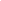 Заявка должна содержать документы, перечисленные в подпункте  2.3.1 настоящей документации о закупке, а также в пунктах 17, 18 Информационной карты с описью представленных документов.В случае если претендент подает Заявки по нескольким лотам, документы, указанные в частях 1, 2, 3, 4 и 9 подпункта 2.3.1, 2.3.2 настоящей документации о закупке, предоставляются по каждому лоту отдельными пакетами (файлами) с подтверждающими документами, отнесенными к данному лоту. Документы, указанные в частях 5-8 подпункта 2.3.1 настоящей документации о закупке, предоставляются к лоту, имеющему наименьший номер. В описи документов, содержащихся в Заявке по остальным лотам, в необходимых случаях прописывается указание на имеющиеся (уже представленные) документы в пакете (файле) лота с наименьшим номером.Заявка должна быть собственноручно подписана уполномоченным лицом, имеющим право подписи документов от имени претендента. Все страницы Заявки, за исключением нотариально заверенных документов и иллюстративных материалов (в случае их наличия), должны быть завизированы лицом, подписавшим Заявку или лицом, имеющим право подписи документов от имени претендента.Документы, представленные в составе Заявки на бумажном носителе, должны быть прошиты вместе с описью документов, скреплены печатью (при наличии) на последнем листе Заявки и собственноручной подписью уполномоченного лица, имеющего право подписи документов от имени участника. В описи указывается номер страницы каждого требуемого настоящей документацией о закупке документа. Все без исключения страницы Заявки должны быть пронумерованы.Кроме документов, предусмотренных настоящей документацией о закупке, и представленных в бумажном виде, в письмо (конверт) должен быть вложен электронный носитель информации (флеш-память или компакт-диск), содержащий файлы распространенных форматов: с расширением (*.pdf), (*.doc), (*.docx), (*.xls), (*.xlsx), (*.txt), (*.jpg) и т.д с копиями всех включенных в Заявку документов. Файлы формируются по принципу: один файл – один документ. При этом каждый из документов должен быть представлен в виде одного отдельного файла, по названию которого можно сопоставить электронную копию с оригиналом документа (например: 1.Заявка.pdf. (1.Zayavka.pdf), 2.Сведения.pdf., 3.Предложение.pdf и т.д.). Запрещается указывать наименование файла с общей длиной символов более 30 знаков. Файлы предоставляются в такой же последовательности, как они затребованы по тексту в настоящей документации о закупке. Наименование файлов должно начинаться с номера, соответствующего порядку упоминания документа по тексту настоящей документации о закупке.Допускается, но не рекомендуется, размещение в составе Заявки документов, сохраненных в архивах. При этом размещение в составе Заявки архивов, разделенных на несколько частей, открытие каждой из которых по отдельности невозможно, не допускается. Если документ содержит менее 10 страниц, не допускается его разбивка на несколько файлов. Все файлы не должны иметь защиты от их открытия и печати, а файлы прилагаемые в форматах с расширением (*.doc), (*.docx), (*.xls), (*.xlsx), (*.txt), также не должны иметь защиты от их изменения и копирования их содержимого.Отсутствие в письме с Заявкой электронного носителя информации с копиями представленных документов может являться основанием для отклонения Заявки от участия в процедуре Размещения оферты.Организатор принимает конверты с Заявками, за исключением конвертов, на которых отсутствует необходимая информация, либо незапечатанных конвертов (порванных конвертов), до истечения срока подачи Заявок. Конверт с Заявкой, полученный Организатором по почте по истечении срока, указанного в пункте 7 Информационной карты, не вскрывается и не возвращается.Каждый конверт с Заявкой, поступивший в установленный срок, регистрируется. По требованию претендента, подавшего конверт с Заявкой, выдается расписка в его получении с указанием времени и даты получения. Организатор обеспечивает хранение и неприкосновенность конвертов с Заявками до момента проведения процедуры их вскрытия.В случае если пунктом 23 Информационной карты установлено требование об обеспечении Заявки и претендентом выбран способ обеспечения Заявки в виде независимой (банковской) гарантии, должны быть представлены оригинал гарантии, документы, подтверждающие полномочия лица, подписавшего гарантию от имени гаранта: доверенность на лицо, подписавшее гарантию, а также приказ или решение о назначении на должность лица, выдавшего доверенность. Если гарантия подписана от имени гаранта лицом, действующим на основании устава (учредительных документов), должны быть представлены решение о назначении лица на должность или приказ о назначении на должность.Копии указанных в настоящем подпункте документов также должны быть сохранены на электронном носителе, указанном в подпункте 3.3.6 настоящей документации о закупке, отдельным файлом с наименованием «Обеспечение заявки.pdf.».Претендент для передачи указанных документов руководствуется информацией указанной в подпункте  3.2.2 настоящей документации о закупке.Указанные в настоящем подпункте документы должны представляться на бумажном носителе – письмом (в запечатанном конверте) по адресу Организатора (пункт 2 Информационной карты) или в составе Заявки отдельным конвертом. Маркировка конверта осуществляется в соответствии с подпунктом 3.3.2 настоящей документации о закупке с пометкой: «ОБЕСПЕЧЕНИЕ ЗАЯВКИ НА УЧАСТИЕ В ПРОЦЕДУРЕ РАЗМЕЩЕНИЯ ОФЕРТЫ № ».Документы по обеспечению Заявки по истечении срока, указанного в пункте 7 Информационной карты, не принимаются.В случае если независимая (банковская) гарантия и иные документы, требуемые в настоящем подпункте документации о закупке, направлены почтовым отправлением и получены после даты окончания подачи Заявок, этот пакет считается представленным, если отправлен до окончания срока подачи Заявки и получен до даты вскрытия, рассмотрения, оценки и сопоставления Заявок, указанной в пункте 8 Информационной карты. Подтверждением даты отправления является дата, указанная в штампе или квитанции почтового отправления. Подтверждение получения документов почтовым отправлением осуществляется росписью представителя Заказчика при получении отправления.Обеспечение ЗаявкиВ документации о закупке Заказчик имеет право установить требование об обеспечении Заявки в виде предоставления независимой (банковской) гарантии или внесения денежных средств на указанный Заказчиком расчетный счет. Возможны иные способы обеспечения Заявки, предусмотренные законодательством Российской Федерации. Способ, вид и размер обеспечения Заявки Заказчик указывает в пункте 23 Информационной карты. Предоставление обеспечения Заявки иным, не указанным в настоящей документации о закупке способом, не допускается.Обеспечение Заявки устанавливается Заказчиком в документации о закупке в процентах к начальной (максимальной) цене  Размещения оферты или в виде фиксированной суммы в рублях или иной валюте, указанной в пункте 12 Информационной карты. Сумма обеспечения Заявки указанная в валюте, может быть также указана в рублевом эквиваленте.Обеспечение Заявки предоставляется не позднее срока указанного в пункте 7 Информационной карты, с учетом условий предусмотренных в подпункте 3.3.10 настоящей документации о закупке.В случае если начальная (максимальная) цена  Размещения оферты установлена в валюте, отличной от рубля Российской Федерации, расчет суммы средств обеспечения Заявки производится в рублях Российской Федерации по курсу Центрального Банка России, установленному на 08:00 часов (время московское) даты опубликования документации о закупке, исходя из размера обеспечения Заявки.Требование об обеспечении Заявки на участие в процедуре Размещения оферты в равной мере относится ко всем участникам закупки.При выборе способа обеспечения Заявки в форме независимой (банковской) гарантии, участник Размещения оферты предоставляет оригинал независимой (банковской) гарантии, выданной одним из банков, указанных в пункте 23 Информационной карты.В случае если претендентом в составе Заявки представлены документы, подтверждающие внесение денежных средств в качестве обеспечения Заявки на участие в процедуре Размещения оферты, и до даты рассмотрения, оценки и сопоставления Заявок денежные средства не поступили на счет, который указан Заказчиком в документации о закупке, такой участник признается не предоставившим обеспечение Заявки.При внесении Организатором изменений в соответствии с пунктом 1.3 настоящей документации о закупке, повлекших изменение размера суммы средств обеспечения Заявки, Заявки могут быть отозваны претендентами в соответствии с подпунктом 3.2.8 настоящей документации о закупке. В этом случае для продолжения участия в процедуре Размещения оферты необходимо подать новую Заявку до окончания срока подачи Заявок.Срок действия обеспечения Заявки должен быть не менее срока действия Заявки, указанного участником в своей Заявке на участие в процедуре Размещения оферты, если иное не указано в настоящей документации о закупке.При согласии участника в соответствии с подпунктом 3.1.4 настоящей документации о закупке продлить срок действия Заявки, участник также соглашается с продлением на такой же срок обеспечения Заявки, если иное не указано в настоящей документации о закупке. При необходимости участник обязан представить документы, свидетельствующие о продлении срока действия обеспечения Заявки, в зависимости от выбранного способа обеспечения. В случае отказа участника от продления срока обеспечения Заявки, Заявка такого участника расценивается Организатором/Конкурсной комиссией как несоответствующая требованиям настоящей документации о закупке.Возврат участнику Размещения оферты обеспечения Заявки на участие в закупке не производится в случаях, установленных законодательством Российской Федерации, в том числе:1) уклонение или отказ участника закупки от заключения договора;2) непредставление или предоставление с нарушением условий предоставления обеспечения исполнения договора, установленных настоящей документацией о закупке, в том числе позднее срока, указанного в направленном Заказчиком участнику уведомлении (в случае, если в настоящей документации о закупке установлены требования обеспечения исполнения договора).Обеспечение Заявки возвращается на основании полученного Заказчиком подписанного уполномоченным представителем участника Размещения оферты письменного уведомления. В уведомлении указывается, номер и предмет Размещения оферты, контактный номер телефона специалиста, реквизиты счета для перечисления денежных средств. Уведомление направляется по адресу(-ам) электронной почты представителя(-ей) Заказчика/Организатора, указанному(-ым) в пункте 2 Информационной карты.Обеспечение Заявки возвращается в течение 5 рабочих дней с момента получения письменного уведомления от участника:1) после истечения срока действия обеспечения Заявки;2) после принятия решения об отказе в проведении Размещения оферты (опубликования информации в соответствии с пунктом 4 Информационной карты);3) после отзыва претендентом Заявки до окончания срока подачи Заявок (с момента окончания срока подачи Заявок, указанного в пункте 7 Информационной карты);4) после отказа участника от продления срока действия Заявки (с момента получения от участника уведомления);5) претенденту, который не был допущен до участия в процедуре Размещения оферты (после опубликования протокола подведения итогов Конкурсной комиссии в соответствии с пунктом 4 Информационной карты);6) после получения Заявки на участие в процедуре Размещения оферты по окончании срока подачи Заявок - участнику, который подал эту Заявку;7) после принятия Конкурсной комиссией решения о заключении договора (опубликования протокола подведения итогов Конкурсной комиссии в соответствии с пунктом 4 Информационной карты) – участникам, которые не стали победителями Размещения оферты;8) после заключения договора – участнику, с которым в соответствии с настоящей документацией о закупке, заключается договор.При возврате обеспечения в виде независимой (банковской) гарантии участник для получения независимой (банковской) гарантии и иных предусмотренных в настоящей документации о закупке документов руководствуется информацией, указанной в третьем абзаце подпункта 3.3.10 настоящей документации о закупке. Независимая (банковская) гарантия возвращается в согласованный с Заказчиком день прибытия уполномоченного представителя участника.Предложение о сотрудничествеПредложение о сотрудничестве должно быть оформлено в соответствии с приложением № 3 к настоящей документации о закупке.Предложение о сотрудничестве должно содержать все условия, предусмотренные настоящей документацией о закупке и позволяющие оценить Заявку претендента. Условия должны быть изложены таким образом, чтобы при рассмотрении, оценке и сопоставлении Заявок не допускалось их неоднозначное толкование.Предложение о сотрудничестве должно содержать сроки поставки товаров, выполнения работ, оказания услуг с момента заключения договора, порядок и условия осуществления платежей (сроки и условия рассрочки платежа и др. если предусмотрено формой). Условия осуществления платежей не могут быть хуже указанных в настоящей документации о закупке (Техническом задании, Информационной карте, проекте договора (приложение № 5 к настоящей документации о закупке)).Общая стоимость товаров, работ, услуг и/или единичные расценки представляются в рублях, с учётом всех возможных расходов претендента, всех видов налогов, кроме НДС (указывается отдельной строкой), в том числе с применением условий пункта 5 Информационной карты, за исключением случаев, предусмотренных подпунктами 1.1.21 и 1.1.22 настоящей документации о закупке.Общая стоимость товаров, работ, услуг не должна превышать начальную (максимальную) цену товаров, работ, услуг, определенную Заказчиком в настоящей документации о закупке.Срок поставки товаров, выполнения работ, оказания услуг определяется согласно выбранной технологии поставки товаров, выполнения работ, оказания услуг исходя из времени, необходимого претенденту на поставку товаров, выполнение работ, оказание услуг без учета задержек и простоев, но не более предельного срока, определенного Заказчиком в Техническом задании и/или Информационной карте.В случае если претендент предполагает привлечение субподрядных организаций/соисполнителей, в целях подтверждения соответствия квалификационным требованиям (при условии, что в Информационной карте настоящей документации о закупке прямо указано на возможность учесть квалификацию субподрядных организаций/соисполнителей), он в виде приложения к документации о закупке предоставляет сведения о таких организациях.Сведения о субподрядных организациях/соисполнителях оформляются по форме приложения № 6 к настоящей документации о закупке.Порядок рассмотрения, оценки и сопоставления Заявок ОрганизаторомНа дату, указанную в пункте 8 Информационной карты, Организатор осуществляет вскрытие конвертов с Заявками, рассмотрение, оценку и сопоставление Заявок на участие в процедуре Размещения оферты и готовит предложения для принятия Конкурсной комиссией решения об итогах Размещения оферты и определении победителя(-ей).При вскрытии конвертов с Заявками фиксируется наименование претендента, количество поданных Заявок, сопоставляются сведения о наличии документов, с перечнем указанным в настоящей документации о закупке. Организатор может проводить аудио- и/или видеозапись процедуры вскрытия конвертов с Заявками.Заявки претендентов рассматриваются Организатором на соответствие требованиям, изложенным в настоящей документации о закупке, на основании представленных в составе Заявок документов, а также иных источников информации, предусмотренных настоящей документацией о закупке, законодательством Российской Федерации, в том числе официальных сайтов государственных органов, организаций в информационно-телекоммуникационной сети «Интернет».Рассмотрение, оценка и сопоставление Заявок осуществляется на основании предложения о сотрудничестве, иных документов представленных в Заявке, предусмотренных настоящей документацией о закупке в подтверждение соответствия претендента обязательным и квалификационным требованиям. Заявка претендента должна полностью соответствовать каждому из установленных настоящей документацией о закупке требований.Организатор/Заказчик в силу причин технического, технологического, экономического и правового характера, когда целесообразно заключить договор со всеми акцептовавшими претендентами на одинаковых для всех существенных условиях, оставляет за собой право не проводить оценку и сопоставление Заявок, если критерии оценки и сопоставления Заявок не установлены и это указано в пункте 19 Информационной карты.Участник(-и), допущенный(-ые) по результатам проведения процедуры Размещения оферты, считается(-ются) победителем(-ями). В случае проведения оценки и сопоставления Заявок в соответствии с пунктом 19 Информационной карты, после осуществления ранжирования Заявок определяется победитель(-и) закупки и участник(-и), с которым(-ми) в соответствии с настоящей документацией о закупке заключается договор.Рассмотрение, оценка и сопоставление Заявок, осуществляется в целях определения лучших условий исполнения договора и выявления победителя(-ей) в соответствии с критериями (подкритериями) и их значением (вес), указанными в пункте 19 Информационной карты. Критерии и порядок оценки и сопоставления Заявок на участие в процедуре Размещения оферты применяются в равной степени ко всем Заявкам участников закупки. Претендент может быть не допущен к участию в процедуре Размещения оферты, а также его Заявка может быть отклонена, в случае:1) непредставления в Заявке документов и информации, определенных настоящей документацией о закупке, либо наличия в этих документах и информации неполных и/или не соответствующих действительности сведений о претенденте или о товарах, работах, услугах, являющихся предметом Размещения оферты;2) несоответствия претендента (любого из юридических или физических лиц/индивидуальных предпринимателей, выступающих на стороне претендента) предусмотренным настоящей документацией о закупке обязательным и квалификационным требованиям и/или непредставления документов, подтверждающих соответствие этим требованиям;3) несоответствия Заявки требованиям настоящей документации о закупке, в том числе если:- Заявка не соответствует форме, установленной настоящей документацией о закупке;- Заявка не соответствует положениям Технического задания;- Заявка не подписана должным образом в соответствии с требованиями настоящей документации о закупке;- Заявка, подана от лица, выступающего на стороне другого претендента этой же закупки, а также Заявка на участие от лица, на стороне которого выступает лицо, подавшее Заявку на участие в этой же закупке самостоятельно либо на стороне другого претендента;4) если предложение о цене/единичных расценках договора в Заявке превышает начальную (максимальную) цену/предельные единичные расценки договора (если такая цена/расценки установлены), указанные в настоящей документации о закупке;5) отказа претендента от продления срока действия Заявки (если такой запрос/уведомление претендентам направлялся);6) невнесения обеспечения Заявки (если документацией о закупке установлено требование о его внесении);7) наличие в реестрах недобросовестных поставщиков, указанных в подпункте «з» пункта 2.1 настоящей документации о закупке, сведений о претенденте (любом из физических и/или юридических лиц, выступающих на стороне претендента).8) в иных случаях, установленных Положением о закупках и настоящей документацией о закупке.При наличии информации и документов, подтверждающих, что товары, работы, услуги и т.д., предлагаемые в соответствии с Заявкой участника, не соответствуют требованиям, изложенным в настоящей документации о закупке, а также при установлении факта предоставления недостоверных информации, сведений, документов, Заявка претендента отклоняется.Рассмотрение, оценка и сопоставление Заявок осуществляется в соответствии с порядком и критериями оценки, установленными настоящей документацией о закупке, и методикой оценки (если иное не указано в пункте 19 Информационной карты), опубликованной на сайте www.trcont.com (раздел Компания/Закупки), путем присвоения количества баллов, соответствующего условиям, изложенным в Заявке. Устанавливается балльный рейтинг, а по количеству полученных баллов присваивается порядковый номер.Заявке, содержащей наилучшие условия, присваивается наибольшее количество баллов. Победителем Размещения оферты признается участник, Заявке которого присвоено наибольшее количество баллов по итогам оценки и первый порядковый номер.Победителем(-ями) Размещения оферты может быть признан участник, чья Заявка на участие в процедуре Размещения оферты соответствует требованиям, изложенным в настоящей документации о закупке, но имеет не минимальную цену.Каждой Заявке по мере уменьшения выгодности содержащихся в ней условий (количества баллов, присвоенных по итогам оценки) присваивается порядковый номер. Заявке, в которой содержатся лучшие условия (присвоено наибольшее количество баллов), присваивается первый порядковый номер. В случае если в нескольких Заявках содержатся одинаковые условия (присвоено равное количество баллов по итогам оценки), меньший порядковый номер присваивается Заявке, которая поступила ранее других Заявок.Претенденты или их представители не вправе участвовать в вскрытии, рассмотрении, оценке и сопоставлении Заявок. Информация о ходе рассмотрения Заявок не подлежит разглашению.Если в Заявке имеются расхождения между обозначением сумм цифрами и прописью, то к рассмотрению принимается сумма, указанная прописью. Если в Заявке имеются арифметические ошибки, участнику может быть направлен запрос об уточнении цены договора при условии сохранения единичных расценок, а также об уточнении других положений Заявки, имеющих числовые значения. Мелкие погрешности, несоответствия, неточности в Заявке, которые существенно не влияют на ее содержание и дальнейшую оценку (при соблюдении равенства всех участников закупки) и не оказывают воздействия на рейтинг какого-либо участника при рассмотрении, оценке и сопоставлении Заявок, могут не приниматься во внимание.В случае если на основании результатов рассмотрения Заявок принято решение об отказе в допуске к участию в процедуре Размещения оферты всех претендентов, подавших Заявки, процедура Размещения оферты признается несостоявшейся.В случае если претендентами в составе Заявки на участие в процедуре Размещения оферты не представлены документы, предусмотренные настоящей документацией о закупке, но такие документы или информацию об их наличии можно получить из общедоступных источников, в том числе в информационно-телекоммуникационной сети «Интернет» на сайтах органов государственной власти, государственных учреждений, юридических и физических лиц, индивидуальных предпринимателей, а также непосредственно от таких органов, организаций, лиц и индивидуальных предпринимателей, Заказчик вправе	 принять такие документы, информацию в качестве подтверждения соответствия претендента, его Заявки требованиям, установленным в настоящей документации о закупке, при условии, что данное право будет реализовано по отношению ко всем участникам, подавшим Заявки на участие в процедуре Размещения оферты, в равной степени.Участникам, органам государственной власти государственным учреждениям, юридическим и физическим лицам, индивидуальным предпринимателям в любое время до подведения итогов Размещения оферты может быть направлен запрос о предоставлении информации и документов, разъяснений, необходимых для подтверждения соответствия товаров, работ, услуг и т.д., предлагаемых в соответствии с Заявкой участника, предъявляемым требованиям, изложенным в настоящей документации о закупке. При этом не допускается изменение Заявок участников.По итогам рассмотрения, оценки и сопоставления Заявок Организатор составляет протокол, в котором должна содержаться следующая информация:даты заседания и подписания протокола;количество поданных на участие в закупке Заявок, наименование претендентов, а также дата и время регистрации каждой Заявки;результаты рассмотрения Заявок на участие в процедуре Размещения оферты с указанием Заявок на участие в закупке, которые отклонены, оснований отклонения каждой такой Заявки и положений документации о закупке, которым не соответствует такая Заявка;результаты оценки и сопоставления Заявок участников с указанием решения о соответствии таких Заявок требованиям документации о закупке, присвоении таким Заявкам значения по каждому из предусмотренных критериев оценки таких Заявок, а также указанием порядковых номеров в соответствии с присвоенными Заявкам участников по результатам оценки баллами (если пунктом 19 Информационной карты предусмотрены такие условия).принятое Организатором решение с причинами, по которым процедура Размещения оферты признана несостоявшейся, в случае ее признания таковой;иная информация при необходимости.Протокол подлежит опубликованию в соответствии с пунктом 4 Информационной карты не позднее 3 (трех) дней с даты его подписания всеми представителями Организатора, присутствовавшими при рассмотрении, оценке и сопоставлении Заявок и представляется на рассмотрение и утверждение Конкурсной комиссии. Допускается размещение в СМИ выписки из протокола.Подведение итогов Размещения офертыПосле рассмотрения, оценки и сопоставления Заявок, Заявки, а также иные документы, необходимые для подведения итогов Размещения оферты, рассматриваются Конкурсной комиссией для принятия решения об итогах Размещения оферты.Подведение итогов Размещения оферты проводится Конкурсной комиссией в срок, указанный в пункте 9 Информационной карты.Участники или их представители не могут присутствовать на заседании Конкурсной комиссии.Конкурсная комиссия рассматривает Заявки и представленные материалы и принимает решение об итогах закупки, в том числе о победителе(-ях) Размещения оферты и лиц, с которыми по итогам Размещения оферты заключается договор, если не будет принято решение об отклонении всех Заявок или об отказе от проведения закупки.Конкурсной комиссией может быть принято решение об определении двух и более победителей Размещения оферты, в случаях, предусмотренных главой 11 Положения о закупках.При заключении договора с несколькими победителями объем поставляемых товаров, выполняемых работ, оказываемых услуг распределяется между победителями по решению Конкурсной комиссии пропорционально либо по иному принципу, если это вытекает из существа и/или места, способа поставки товара, выполнения работ, оказания услуг.В силу указанного порядка осуществления оценки и сопоставления Заявок, если критерии оценки и сопоставления не установлены в пункте 19 Информационной карты, участник, своевременно и по установленной форме подавший Заявку, допущенный к участию и соответствующий установленным в настоящей документации о закупке обязательным, квалификационным и другим требованиям, считается одним из победителей и участником, с которым принято решение заключить договор по итогам Размещения оферты. В случае, если к участию в закупке допущен только один участник, договор заключается с этим участником.Процедура Размещения оферты признается состоявшейся, если к участию в процедуре Размещения оферты допущено не менее 2 претендентов.Процедура Размещения оферты признается несостоявшейся, если:1) на участие в процедуре Размещения оферты не подана ни одна Заявка (решение может приниматься Организатором, без утверждения Конкурсной комиссии);2) на участие в процедуре Размещения оферты подана одна Заявка;3) по итогам рассмотрения Заявок к участию в процедуре Размещения оферты допущен один участник;4) ни один из претендентов не допущен к участию в процедуре Размещения оферты.В случае если на участие в процедуре Размещения оферты подана одна Заявка и/или только одна Заявка соответствует требованиям, установленным в настоящей документации о закупке и допущена до участия, Конкурсная комиссия вправе принять одно из следующих решений:1) заключить договор с допущенным участником, подавшим Заявку, на условиях, указанных в его Заявке, если условия соответствуют интересам Заказчика, а цена товаров, работ, услуг не превышает начальную (максимальную) цену договора;2) провести новую закупку, в том числе иным предусмотренным в Положении о закупках способом;3) отказаться от проведения новой закупки и не заключать договор с допущенным участником, подавшим Заявку.Решение Конкурсной комиссии фиксируется в протоколе подведения итогов по результатам заседания.Протокол подведения итогов Конкурсной комиссии подлежит опубликованию в соответствии с пунктом 4 Информационной карты не позднее 3 (трех) дней с даты его подписания председателем Конкурсной комиссии (в случае его отсутствия – заместителем председателя Конкурсной комиссии). Допускается размещение в СМИ выписки из протокола.В случаях когда условия, предложенные победителем, являются конфиденциальными для Заказчика и их разглашение может нанести ущерб интересам Заказчика, по решению Конкурсной комиссии в протоколе может быть указан победитель без описания этих условий.Заключение договораПо результатам Размещения оферты Заказчиком заключается договор, формируемый путем включения условий, предложенных в Заявке лица, с которым в соответствии с настоящей документацией о закупке заключается договор, в проект договора, являющийся неотъемлемой частью настоящей документации о закупке.Договор заключается в соответствии с законодательством Российской Федерации по форме проекта, приведенной в приложении № 5 к настоящей документации о закупке.В случае необходимости одобрения органом управления Заказчика в соответствии с законодательством Российской Федерации заключения договора, договор должен быть заключен не позднее чем через 15 дней с даты указанного одобрения.Заказчик, после опубликования протокола Конкурсной комиссии об итогах  Размещения оферты направляет лицу, с которым в соответствии с настоящей документацией о закупке заключается договор проект договора и уведомление с приглашением подписать договор с указанием срока его подписания, с учетом условий изложенных в пункте 25 Информационной карты и учитывающего, при необходимости, период времени для получения Заказчиком одобрения сделки органами управления Заказчика в соответствии с законодательством Российской Федерации. Документы направляются в адрес лица, с которым в соответствии с настоящей документацией о закупке заключается договор почтовым отправлением и/или электронными средствами связи, обеспечивающими возможность подтверждения отправки, по адресу электронной почты, указанному таким лицом в контактной информации приложения № 2 к настоящей документации о закупке.Участник, с которым в соответствии с настоящей документацией о закупке заключается договор, должен подписать договор не позднее срока, указанного в направленном Заказчиком уведомлении с приглашением подписать договор и предоставить обеспечение исполнения договора (если такое обеспечение предусмотрено пунктом 24 Информационной карты). Участник, с которым в соответствии с настоящей документацией о закупке заключается договор, должен обеспечить передачу подписанного договора Заказчику.В случае если участник, с которым в соответствии с настоящей документацией о закупке заключается договор, не представлен подписанный договор в сроки, указанные в уведомлении с приглашением подписать договор, и/или не выполнены иные необходимые для заключения договора условия, прямо предусмотренные в настоящей документации о закупке, он признается уклонившимся от заключения договора.При этом если в соответствии с законодательством Российской Федерации и внутренними документами участника, с которым в соответствии с настоящей документацией о закупке заключается договор, такому участнику требуется получение одобрения сделки, являющейся предметом Размещения оферты, органами управления, участник вправе предложить Заказчику, отложить срок подписания договора на период, необходимый для получения такого одобрения, но не более, чем на 30 (тридцать) дней с даты опубликования протокола Конкурсной комиссии об итогах Размещения оферты.Заказчик вправе отклонить такое предложение и участник, с которым в соответствии с настоящей документацией о закупке заключается договор, в случае отказа подписания договора, признается уклонившимся от заключения договора.Договор, заключаемый с Участником со вторым порядковым номером, составляется Заказчиком путем включения в проект договора, прилагаемого к настоящей документации о закупке, условий исполнения договора, предложенных Участником со вторым порядковым номером. Договор подлежит направлению Заказчиком в адрес Участника со вторым порядковым номером, в срок, не превышающий 10 (десять) дней с даты признания Конкурсной комиссией победителя уклонившимся от заключения договора.Не допускается заключение договора на условиях, отличных от условий, установленных решением Конкурсной комиссии и определенных в Заявках, за исключением случаев снижения победителем(-ями) цены договора, улучшения для Заказчика иных условий договора и других случаев, предусмотренных пунктом 20 Информационной карты.После определения лица, с которым заключается договор, в срок, предусмотренный для заключения договора, Заказчик вправе отказаться от заключения договора с таким лицом в случае установления несоответствия лица, с которым заключается договор, и его Заявки требованиям, установленным в пунктах 2.1 и 2.2 настоящей документации о закупке и в пункте 17, 18 Информационной карты, или в связи с предоставлением им недостоверной информации о своем соответствии таким требованиям, а также в связи с предоставлением недостоверной информации о товарах, работах, услугах, что позволило ему получить право на заключение договора.В случае отказа участника, с которым в соответствии с настоящей документацией о закупке заключается договор от его заключения Заказчик вправе включить такого участника в реестр недобросовестных контрагентов ПАО «ТрансКонтейнер».Обеспечение исполнения договораВ пункте 24 Информационной карты Заказчик имеет право установить требование об обеспечении надлежащего исполнения договора, который заключается по результатам проведения Размещения оферты, в виде предоставления независимой (банковской) гарантии или внесения денежных средств на указанный Заказчиком расчетный счет. Возможны случаи предоставления обеспечения исполнения договора: до заключения договора и после его заключения. Все иные способы обеспечения надлежащего исполнения договора указываются в документации о закупке.Способ, вид и размер обеспечения исполнения договора указывается Заказчиком в пункте 24 Информационной карты в процентах к цене договора и/или в виде фиксированной суммы в рублях или иной валюты указанной в пункте 12 Информационной карты. Сумма обеспечения исполнения договора, указанная в валюте, может быть также указана в рублевом эквиваленте.Предоставление обеспечения исполнения договора иным не указанным в настоящей документации о закупке способом не допускается.В пункте 24 Информационной карты может быть предусмотрено требование об обеспечении исполнения договора в целом, а также об обеспечении исполнения отдельных обязательств по договору, в том числе:1) обязательств по возврату аванса;2) обязательств по договору (также по отдельным этапам исполнения договора), кроме гарантийных обязательств;3) гарантийных обязательств.В случае выбора способа обеспечения исполнения договора в форме независимой (банковской) гарантии, участник Размещения оферты предоставляет оригинал независимой (банковской) гарантии выданной соответствующим банком.При выборе способа обеспечения исполнения договора в форме внесения денежных средств, факт внесения денежных средств в качестве обеспечения исполнения договора должен быть подтвержден платежным поручением, свидетельствующим о перечислении денежных средств в качестве обеспечения исполнения договора, или копией такого поручения. Требование об обеспечении исполнения договора в форме внесения денежных средств считается исполненным в момент поступления денежной суммы на счет Заказчика.Подтверждающие документы о выполнении требования о предоставлении обеспечения исполнения договора предоставляются в срок, указанный в пункте 24 Информационной карты.Если документацией о закупке предусмотрено представление обеспечения исполнения договора до его заключения, а участник, который извещен о том, что он признан победителем Размещения оферты, не предоставил в установленные настоящей документацией о закупке сроки надлежащего обеспечения исполнения договора, он признается уклонившимся от заключения договора.В случае если документацией о закупке предусмотрено представление обеспечения исполнения договора после его заключения, а победителем, в срок, указанный в документации о закупке, обеспечение не представлено, такой договор может быть расторгнут, а участник признан уклонившимся от исполнения договора.Срок действия обеспечения надлежащего исполнения договора должен превышать срок действия договора не менее чем на один месяц, если иное не указано в условиях предоставления обеспечения исполнения договора.В случае если участником, с которым заключается договор, представлены документы, подтверждающие внесение денежных средств в качестве обеспечения надлежащего исполнения договора, но до истечения срока, в течение которого платеж должен был поступить, денежные средства не поступили на счет, который указан Заказчиком в документации о закупке, такой участник признается уклонившимся от исполнения договора.Проведение многоэтапной закупки способом Размещения офертыПодача Заявок претендентами может осуществляться этапами, по результатам каждого из которых подводятся итоги закупки. Процедура Размещения оферты, предусматривающая многоэтапность подведения итогов, далее по тексту настоящей документации о закупке именуется многоэтапной.При проведении многоэтапной процедуры Размещения оферты устанавливается общий окончательный срок подачи предложений претендентов (Заявок). При этом рассмотрение, оценка и сопоставление Заявок на участие в процедуре Размещения оферты и подведение итогов Размещения оферты проводятся этапами.Сроки рассмотрения, оценки и сопоставлению Заявок по каждому этапу на участие в многоэтапной процедуре Размещения оферты указываются в пункте 8 Информационной карты. Сроки подведения итогов процедуры Размещения оферты по каждому этапу указываются в пункте 9 Информационной карты.При наступлении очередного этапа многоэтапного Размещения оферты ему присваивается соответствующий номер только при наличии Заявки(-ок) от претендентов. Протокол рассмотрения, оценки и сопоставлению Заявок в случае отсутствия Заявок не составляется.В ходе проведения многоэтапной процедуры Размещения оферты Заявка(-и) претендента(-ов), поданная(-ые) позднее времени рассмотрения соответствующего этапа, рассматривается(-ются) на дату очередного этапа рассмотрения Заявок, указанную в пункте 8 Информационной карты с учетом даты окончания подачи заявки указанному в пункте 7 Информационной карты.В случае проведения многоэтапной закупки способом Размещения оферты после выбора победителя(-ей) не допускается внесение изменений в документацию о закупке способом Размещения оферты, устанавливающих обновленные требования, по которым участник(-и) с Заявкой(-ами) поданной(-ыми) на предыдущем(-их) этапе(-ах) и признанных победителем(-ями) закупки могут не соответствовать обновленным требованиям (увеличение требований документации о закупке).В многоэтапную процедуру Размещения оферты могут быть внесены изменения увеличивающие требования настоящей документации о закупке, в случае, если в договоры, заключенные с ранее определенными победителями закупки, будут внесены соответствующие изменения без проведения дополнительных закупочных процедур.В случае если на основании результатов рассмотрения Заявок принято решение об отказе в допуске к участию на одном из этапов Размещения оферты всех претендентов, подавших Заявки, процедура Размещения оферты по соответствующему этапу признается несостоявшейся.При проведении многоэтапной процедуры Размещения оферты претендент(-ы), недопущенные к участию в Размещении оферты на одном из этапов, имеют право подать повторную Заявку на любой из последующих этапов закупки.Заказчик/Организатор многоэтапной процедуры Размещения оферты вправе отменить ее проведение по одному и более предмету (лоту) в любой момент до наступления даты и времени окончания срока подачи Заявок на участие в Размещении оферты только при условии отсутствия признанного Конкурсной комиссией победителя по любому из этапов.Раздел 4. Техническое задание4.1. Общие положения.4.1.1. Выполнение  работ по демонтажу, разборке и разделке грузовых вагонов (понятие подразумевает все виды грузового подвижного состава, предназначенного для перевозки грузов, принадлежащих на праве собственности Заказчику и непригодных для дальнейшей эксплуатации) в металлолом (далее – Работы).4.1.2. Работы включают в себя:- Подачу-уборку с места передачи вагонов на место проведения работ по разделке;- Взвешивание вагона;- Разборку вагона и демонтаж съемного оборудования;- Укрупненную разделку рамы вагонов; - Окончательную (подетальную) разделку элементов рамы на части по категориям лома;- Сортировку деталей  и лома черных металлов, образовавшихся в результате разборки вагонов, по видам и категориям лома;- Взвешивание деталей и лома черных металлов по категориям по требованию заказчика;- Хранение и  складирование деталей и лома черных металлов, образовавшихся в процессе по демонтажу, разборке и разделке вагона, до момента их передачи Заказчику;-  Осуществление погрузочно-разгрузочных работ;- Нанесение неустранимого дефекта на детали образованные в процессе демонтажа и разделки вагона, по соответствующей заявке Заказчика;- Проведение радиационного контроля и проверки на взрывобезопасность лома и отходов черных и цветных металлов с получением санитарно-эпидемиологического заключения и удостоверения о взрывобезопасности лома и отходов черных и цветных металлов;- Утилизацию неметаллических отходов, образованных в процессе разделки. Исполнитель должен иметь лицензию на данный вид деятельности или договор с соисполнителем;-	Организацию отгрузки лома черных металлов и/или деталей по заявке Заказчика;- Осуществление доставки деталей в вагоноремонтное предприятие, с которым у Заказчика имеется договор на выполнение плановых видов ремонта грузовых вагонов и расположенного в пределах Дальневосточной железной дороги сети ОАО «РЖД», на которой находятся пути места выполнения Работ исполнителя.4.1.3. В Заявке должны быть изложены условия, соответствующие требованиям технического задания. Претендент может предложить более выгодные функциональные и качественные характеристики выполнения Работ, которые Заказчик принимает по своему усмотрению. 4.2. Требования к Работам.Исполнитель производит Работы в соответствии с:4.2.1. Регламентом исключения, демонтажа, разборки и разделки грузовых вагонов парка ОАО «РЖД» № 733-2015 ПКБ ЦВ утвержденного распоряжением ОАО «РЖД» от 02.11.2015 № 2601р;4.2.2. Межгосударственным стандартом № 2787-75 «Металлы черные вторичные. Общие технические условия» утвержденный постановлением Государственного комитета стандартов Совета Министров СССР от 26 декабря 1975 г. № 4035 и распоряжением ОАО «РЖД» № 704 от 09 апреля 2018 года «О классификации лома и отходов черных и цветных металлов»;4.2.3. Стандартом ОАО «РЖД» «Материалы, оборудование, запасные части и изделия. Правила хранения» утвержденный распоряжением                             ОАО «РЖД» от 11.04.2008 №753р;4.2.4.  Иными нормативными актами, а также локальными актами              ОАО «РЖД», действующими и регламентирующими выполнение Работ, а также хранение и складирование деталей и лома черных металлов.4.3. Предельная стоимость и место выполнения Работ, 4.3.1.  Исполнитель должен обеспечить выполнение Работ, как минимум, на одном из специализированных пунктов  по демонтажу, разборке и разделке вагонов в металлолом, расположенных на железнодорожных станциях сети железных дорог ОАО «РЖД», указанных в подпункте 4.3.2 документации о закупке.  Претендент в перечне специализированных пунктов по демонтажу, разборке и разделке вагонов в металлолом (приложение № 3  к настоящей документации о закупке) вправе указать специализированные пункты, расположенные на иных железнодорожных станциях, которые Заказчик принимает по своему усмотрению.4.3.2. Перечень  железнодорожных станций передачи вагонов в разделку и предельная стоимость разделки одного вагона: 4.4. Требования к месту выполнению Работ Место выполнения Работ должно позволять осуществлять Работы, указанные в подпункте 4.1.2   документации о закупке.4.5. Срок выполнения Работ:4.5.1. Выполнение работ по разделке 1 (одного) вагона должно составлять не более 5 (пяти) календарных дней с даты подписания сторонами акта приема-передачи вагонов в разделку.4.5.2. Период выполнения Работ: с 01.01.2021г. и до 31.12.2021г. включительно.4.8. Порядок сдачи выполненных Работ4.8.1. В  течение 2 (двух) рабочих дней со дня выполнения Работ исполнитель передает Заказчику образовавшиеся детали, лом черных металлов, а также следующие подписанные исполнителем документы, подтверждающие выполнение Работ: - акт выполненных работ – оригинал, 2 экземпляра; - счет – оригинал, 1 экземпляр; - счет-фактуру – оригинал, 1 экземпляр (применимо на условиях законодательства Российской Федерации);- акт приема-передачи деталей - оригинал, 2 экземпляра (в случае фактической передачи Заказчику);- акт приема-передачи лома черных металлов  - оригинал, 2 экземпляра (в случае фактической передачи Заказчику).4.8.2. В течение 2 (двух)  рабочих дней с даты получения  деталей и лома черных металлов, а также полного пакета документов указанного в подпункте 4.8.1 настоящего Технического задания, Заказчик  подписывает акт выполненных работ, а также акт приема-передачи деталей и акт приема-передачи лома черных металлов (в случае фактической передачи деталей и лома черных металлов Заказчику).4.8.3. «Стороны в рамках настоящего Договора оформляют в электронной форме документы с применением усиленной квалифицированной электронной подписи (далее - «квалифицированная электронная подпись») в системе «Контур.Диадок».            Каждая из Сторон признает, что электронные документы, подписанные квалифицированной электронной подписью каждой из Сторон, равнозначны документам на бумажных носителях, подписанным собственноручной подписью Сторонами и заверенным печатью Сторонами.Сторона, использующая ключ квалифицированной электронной подписи, обязана соблюдать его конфиденциальность.Первичные документы должны быть оформлены либо в электронной форме.Каждая из Сторон принимает на себя исполнение всех обязательств, вытекающих из электронных документов, подписанных квалифицированной электронной подписью».4.9.Требования к сертификации, разрешениям 	Исполнитель, его структурные подразделения, а также третьи лица (в случае их привлечения для выполнения Работ, в том числе предусмотренных подпунктом 4.1.2. настоящего Технического задания) должны обладать всеми необходимыми в силу законодательства Российской Федерации разрешениями и лицензиями, для осуществления  видов деятельности, в соответствии с Федеральным законом от 04.05.2011 № 99-ФЗ (ред. от 13.07.2015, с изм. от 30.12.2015) «О лицензировании отдельных видов деятельности». Определяется претендентом самостоятельно.4.10.Сведения об объеме выполняемых Работ	Количество (объем) выполняемых Работ определяется по мере направления заявок Заказчика исполнителю.4.11. Прочие условия.Прочие условия и детализированная информация по выполнению Работ указаны в проекте договора (Приложение № __ документации о закупке).Раздел 5. Информационная картаСледующие условия проведения Размещения оферты являются неотъемлемой частью настоящей документации о закупке, уточняют и дополняют положения настоящей документации о закупке.Приложение № 1к документации о закупкеНа бланке претендентаЗАЯВКА ______________ (наименование претендента)НА УЧАСТИЕ В ПРОЦЕДУРЕ РАЗМЕЩЕНИЯ ОФЕРТЫ № РО-____-____-_____Будучи уполномоченным представлять и действовать от имени ________________ (наименование претендента или, в случае участия нескольких лиц на стороне одного участника, наименования таких лиц), а также полностью изучив всю документацию о закупке, я, нижеподписавшийся, настоящим подаю заявку на участие в процедуре Размещения оферты (далее – Заявка) № РО-___-___-____ (далее – процедура Размещения оферты) на ____________ (поставку товаров на _______, выполнение работ по ______, оказание услуг по_____ - переписать из предмета Размещения оферты).Уполномоченным представителям ПАО «ТрансКонтейнер» настоящим предоставляются полномочия наводить справки или проводить исследования с целью изучения отчетов, документов и сведений, представленных в данной Заявке, и обращаться к нашим клиентам, обслуживающим нас банкам за разъяснениями относительно финансовых и технических вопросов.Настоящая Заявка служит также разрешением любому лицу или уполномоченному представителю любого учреждения, на которое содержится ссылка в сопровождающей документации, представлять любую информацию, необходимую для проверки заявлений и сведений, содержащихся в настоящей Заявке, или относящихся к ресурсам, опыту и компетенции претендента.Настоящим подтверждается, что _________(наименование претендента) ознакомилось(-ся) с условиями документации о закупке, с ними согласно(-ен) и возражений не имеет.В частности, _______ (наименование претендента), подавая настоящую Заявку, согласно(-ен) с тем, что:результаты рассмотрения Заявки зависят от проверки всех данных, представленных ______________ (наименование претендента), а также иных сведений, имеющихся в распоряжении Заказчика;за любую ошибку или упущение в представленной __________________ (наименование претендента) Заявке ответственность целиком и полностью будет лежать на __________________ (наименование претендента);процедура Размещения оферты может быть прекращена в любой момент до заключения договора по Размещению оферты без объяснения причин.Победителем может быть признан участник, предложивший не самую низкую цену.В случае признания _________ (наименование претендента) победителем обязуется:Придерживаться положений Заявки в течение ______ дней (указать срок не менее прописанного в пункте 22 Информационной карты) с даты, установленной как день окончания подачи Заявок, указанный в пункте 7 Информационной карты. Заявка будет оставаться для претендента обязательной до истечения указанного периода.До заключения договора представить сведения, необходимые для заключения договора с ПАО «ТрансКонтейнер».	____________________ (наименование претендента) предупрежден(-о), что при непредставлении указанных сведений и документов, ПАО «ТрансКонтейнер» вправе отказаться от заключения договора.Подписать договор(-ы) на условиях настоящей Заявки на участие в процедуре Размещения оферты и на условиях, объявленных в документации о закупке.Исполнять обязанности, предусмотренные заключенным договором строго в соответствии с требованиями такого договора.Не вносить в договор изменения, не предусмотренные условиями документации о закупке.Настоящим подтверждается, что:- ___________ (поставка товаров, выполнения работ, оказания услуг и т.д.) предлагаемые _______ (наименование претендента), свободны от любых прав со стороны третьих лиц, ________ (наименование претендента) согласно в случае признания победителем и подписания договора передать все права на___________ (поставку товаров, выполнения работ, оказания услуг и т.д.) Заказчику;- ________ (наименование претендента) не находится в процессе ликвидации;- ________ (наименование претендента) на дату подачи Заявки на участие в процедуре Размещения оферты не признан несостоятельным (банкротом), в том числе отсутствует возбужденные в отношении него дела о несостоятельности (банкротстве);- на имущество ________ (наименование претендента) не наложен арест, экономическая деятельность не приостановлена;- ________ (наименование претендента) на дату подачи Заявки на участие в процедуре Размещения оферты, в порядке, предусмотренном Кодексом Российской Федерации об административных правонарушениях, деятельность неприостановлена;- у _______ (наименование претендента) отсутствует задолженность по уплате налогов, сборов, пени, налоговых санкций в бюджеты всех уровней и обязательных платежей в государственные внебюджетные фонды, а также просроченная задолженность по ранее заключенным договорам с ПАО «ТрансКонтейнер»;- ________ (наименование претендента) соответствует всем требованиям, устанавливаемым в соответствии с законодательством Российской Федерации и/или государства регистрации и/или ведения бизнеса претендента к лицам, осуществляющим поставки товаров, выполнение работ, оказание услуг, являющихся предметом закупки.- ________ (наименование претендента) не имеет и не будет иметь никаких претензий в отношении права (и в отношении реализации права) ПАО «ТрансКонтейнер» отменить процедуру Размещения оферты по одному и более предмету закупки (лоту) в любое время до заключения договора;- ________ (наименование претендента) полностью и без каких-либо оговорок принимает условия, указанные в настоящей документации о закупке;- товары, работы, услуги, предлагаемые к поставке ________ (наименование претендента) в рамках настоящего Размещения оферты, полностью соответствуют требованиям документации о закупке;- ________ (наименование претендента) при подготовке Заявки на участие в процедуре Размещения оферты обеспечил(-о) соблюдение требований Федерального закона Российской Федерации от 27 июля 2006 г. № 152-ФЗ «О персональных данных», в том числе о получении согласий и направлении уведомлений, необходимых для передачи и обработки персональных данных субъектов персональных данных, указанных в Заявке, в целях проведения Размещения оферты.Я, _______ (указывается ФИО лица, подписавшего Заявку) даю согласие на обработку всех своих персональных данных, указанных в Заявке, в соответствии с требованиями законодательства Российской Федерации, в целях проведения Размещения оферты.Своей подписью удостоверяю, что сделанные заявления и сведения, представленные в настоящей Заявке, являются полными, точными и верными.В подтверждение этого прилагаются все необходимые документы.Представитель, имеющий полномочия подписать Заявку на участие в процедуре Размещения оферты от имени _______________________________                                         (наименование претендента)____________________________________________________________________       МП			(должность, подпись, ФИО)«____» _________ 20___ г.Приложение № 2к документации о закупкеСВЕДЕНИЯ О ПРЕТЕНДЕНТЕ (для юридических лиц)(в случае, если на стороне одного претендента участвует несколько юридических лиц, сведения предоставляются на каждое юридическое лицо)1. Полное и сокращенное наименование претендента (если менялось в течение последних 5 лет, указать, когда и привести прежнее название)ОГРН ______, ИНН _________, КПП______, ОКПО ____, ОКТМО________, ОКОПФ ___________ (для претендентов-резидентов Российской Федерации)Юридический адрес ________________________________________Почтовый адрес ___________________________________________Телефон (______) __________________________________________Факс (______) _____________________________________________Адрес электронной почты __________________@_______________Зарегистрированный адрес офиса _____________________________Адрес сайта компании: ______________________________________Для нерезидента Российской Федерации (заполняется только при участии нерезидента).Номер налогоплательщика (идентификационный) _________________Юридический адрес ________________________________________Почтовый адрес ___________________________________________Телефон (______) __________________________________________Факс (______) _____________________________________________Адрес электронной почты __________________@_______________Зарегистрированный адрес офиса _____________________________Адрес сайта компании: ______________________________________2. Руководитель_____________________3. Банковские реквизиты______________4. Название и адрес филиалов и дочерних предприятий (для нерезидентов Российской Федерации, имеющих представительства в Российской Федерации, дополнительно указываются ИНН и КПП представительства)5. Указание на принадлежность к субъектам малого и среднего предпринимательства ______(да или нет).Контактные лицаУполномоченные представители ПАО «ТрансКонтейнер» могут связаться со следующими лицами для получения дополнительной информации о претенденте:Справки по общим вопросам и вопросам управления: _____________________Контактное лицо (должность, ФИО, телефон)Справки по кадровым вопросам: ________________________________________Контактное лицо (должность, ФИО, телефон)Справки по техническим вопросам: _____________________________________Контактное лицо (должность, ФИО, телефон)Справки по финансовым вопросам: ______________________________________Контактное лицо (должность, ФИО, телефон)Представитель, имеющий полномочия подписать Заявку на участие в процедуре Размещения оферты от имени _______________________________                                         (наименование претендента)____________________________________________________________________       МП			(должность, подпись, ФИО)«____» _________ 20___ г.СВЕДЕНИЯ О ПРЕТЕНДЕНТЕ (для физических лиц)Фамилия, имя, отчество ___________________________________Паспортные данные ______________________________________Место жительства ________________________________________Телефон (______) ________________________________________Факс (______) ___________________________________________Адрес электронной почты __________________@_____________Банковские реквизиты_____________________________________Указание на принадлежность к субъектам малого и среднего предпринимательства ______(указать да или нет)Представитель, имеющий полномочия подписать Заявку на участие в процедуре Размещения оферты от имени _______________________________                                         (наименование претендента)____________________________________________________________________       МП			(должность, подпись, ФИО)«____» _________ 20___ г.Приложение № 3к документации о закупкеПредложение о сотрудничествеПретендент принимает на себя обязательство по Выполнению на Дальневосточной железной дороге работ по разделке вагонов с истекшим сроком эксплуатации, хранению образованного лома и развоз образовавшихся в процессе разделки ремонтопригодных деталей к местам ремонта вагонов. Стоимость разделки одного вагона включает в себя расходы, связанные с выполнением Работ, в том числе:Осуществление доставки деталей в вагоноремонтное предприятие, с которым у Заказчика имеется договор на выполнение плановых видов ремонта грузовых вагонов и расположенного в пределах Дальневосточной железной дороги сети ОАО «РЖД», на которой находятся пути места выполнения Работ исполнителя.Организацию отгрузки лома черных металлов и/или деталей по заявке Заказчика;Утилизацию неметаллических отходов, образованных в процессе разделки. Исполнитель должен иметь лицензию на данный вид деятельности или договор с соисполнителем;Проведение радиационного контроля и проверки на взрывобезопасность лома и отходов черных и цветных металлов с получением санитарно-эпидемиологического заключения и удостоверения о взрывобезопасности лома и отходов черных и цветных металлов; Нанесение неустранимого дефекта на детали образованные в процессе демонтажа и разделки вагона, по соответствующей заявке Заказчика;Осуществление погрузочно-разгрузочных работ;Хранение и  складирование деталей и лома черных металлов, образовавшихся в процессе по демонтажу, разборке и разделке вагона, до момента их передачи Заказчику;Взвешивание деталей и лома черных металлов по категориям по требованию заказчика;Сортировку деталей  и лома черных металлов, образовавшихся в результате разборки вагонов, по видам и категориям лома;Окончательную (подетальную) разделку элементов рамы на части по категориям лома;Укрупненную разделку рамы вагонов; Разборку вагона и демонтаж съемного оборудования;Взвешивание вагона;Подачу-уборку с места передачи вагонов на место проведения работ по разделке.Дополнительные условия оказания услуг _______________________________________________________ (заполняется претендентом при необходимости).Срок действия настоящего предложения о сотрудничестве составляет _______________ (указывается дата в соответствии с пунктом 
7 Информационной карты, но не менее 60 (шестьдесят) календарных дней)  с даты рассмотрения Заявок, указанной в пункте 8 Информационной карты.Если наши предложения, изложенные выше, будут приняты, мы берем на себя обязательство ____________ (поставить товар, выполнить работы, оказать услуги) в соответствии с требованиями документации о закупке и согласно нашим предложениям. Мы объявляем, что до подписания договора, настоящее предложение и Ваше уведомление о нашей победе будут считаться имеющими силу договора между нами.Представитель, имеющий полномочия подписать Заявку на участие в процедуре Размещения оферты от имени ____________________________ ________________________________________________________________(наименование претендента)____________________________________________________________________       М.П.			(должность, подпись, ФИО)"____" ____________ 202__ г.Приложение № 4к документации о закупкеСведения об опыте поставки товаров, выполнения работ, оказания услуг по предмету закупки способом размещения оферты № __-___-______, поставленных, выполненных, оказанных ________________________.                                                                                		 (наименование претендента)Приложение: 1. копия договора на ____ листах.		2. копия акта (иного бухгалтерского документа) на 	____ листах.Представитель, имеющий полномочия подписать Заявку на участие от имени __________________________________________________(наименование претендента)__________________________________________________________________       М.П.			(должность, подпись, ФИО)"____" _________ 201__ г.Приложение № 5к документации о закупке        ПРОЕКТ ДОГОВОРА № ______      на выполнение работ по разделке грузовых вагонов(типовая форма)г. Хабаровск                                                                     «___»_________ 202_ г.	Публичное акционерное общество «Центр по перевозке грузов в контейнерах «ТрансКонтейнер», именуемое в дальнейшем «Заказчик», в лице________________________________________,  действующего  на  основании _______________________________________________, с одной стороны, и _____________________«_____________________», именуемое в дальнейшем «Исполнитель», в лице ___________________________________, действующего на основании ______________________________, именуемые в дальнейшем «Стороны», заключили настоящий Договор о нижеследующем:1. ПРЕДМЕТ ДОГОВОРАЗаказчик поручает и обязуется оплатить, а Исполнитель принимает на себя обязательства выполнить работы по разделке вагонов, принадлежащих на праве собственности Заказчику и непригодных для дальнейшей эксплуатации (далее – Работы).Работы включают в себя:1.2.1. Подачу-уборку с места передачи вагонов до места проведения работ по разделке;	1.2.2. Взвешивание вагона;1.2.3. Разборку вагона и демонтаж съемного оборудования;1.2.4. Укрупненную разделку рамы вагонов; 1.2.5. Окончательную (подетальную) разделку элементов рамы на части по категориям лома;1.2.6. Сортировку деталей  и лома черных металлов, образовавшихся в результате разборки вагонов, по видам и категориям лома;1.2.7. Взвешивание деталей и лома черных металлов по категориям, по требованию Заказчика;1.2.8. Хранение и  складирование деталей и лома черных металлов, образовавшихся в процессе демонтажа, разборки и разделки вагона, до момента их передачи Заказчику;1.2.9. Осуществление погрузочно-разгрузочных работ;1.2.10. Нанесение неустранимого дефекта на детали, образованные в процессе демонтажа и разделки вагона, по соответствующей заявке Заказчика;1.2.11. Проведение радиационного контроля и проверки на взрывобезопасность лома и отходов черных металлов с получением санитарно-эпидемиологического заключения и удостоверения о взрывобезопасности лома и отходов черных и цветных металлов;1.2.12. Утилизацию неметаллических отходов, образованных в процессе разделки;1.2.13. Организацию отгрузки лома черных металлов и/или деталей по заявке Заказчика;1.2.14. Доставку деталей в вагоноремонтное предприятие, с которым у Заказчика имеется договор на выполнение плановых видов ремонта грузовых вагонов и расположенного в пределах железной дороги сети ОАО «РЖД», на которой находятся пути места выполнения Работ.В случае если Работы проводятся в вагоноремонтном предприятии, с которым у Заказчика имеется договор на выполнение плановых видов ремонта грузовых вагонов, доставка деталей в другие вагоноремонтные предприятия Исполнителем не осуществляется.1.3. Исполнитель производит Работы в соответствии с:1.3.1. Регламентом исключения, демонтажа, разборки и разделки грузовых вагонов парка ОАО «РЖД» № 733-2015 ПКБ ЦВ утвержденного распоряжением ОАО «РЖД» от 02.11.2015 № 2601р;1.3.2. Межгосударственным стандартом № 2787-75 «Металлы черные вторичные. Общие технические условия» утвержденный постановлением Государственного комитета стандартов Совета Министров СССР от 26 декабря 1975 г. N 4035 и распоряжением ОАО «РЖД» от 09.04.2018 № 704/р «О классификации лома и отходов черных и цветных металлов в ОАО «РЖД»;1.3.3. Стандартом ОАО «РЖД» «Материалы, оборудование, запасные части и изделия. Правила хранения», утвержденным распоряжением ОАО «РЖД» от 11.04.2008 №753р;1.3.4. Иными нормативными актами, а также локальными актами ОАО «РЖД», регламентирующими выполнение Работы, а также хранение и складирование деталей и лома черных металлов.1.4. Местом выполнения Работ являются  специализированные пункты разделки вагонов Исполнителя (далее – место разделки). Адреса специализированных пунктов  разделки Исполнителя указаны в Приложении № 1 к настоящему Договору.  ПОРЯДОК ВЫПОЛНЕНИЯ, СДАЧИ И ПРИЕМКИ РАБОТ2.1.	 В случае образования у Заказчика вагонов на разделку Заказчик направляет Исполнителю заявку (форма установлена Приложением № 2 к Договору)  с указанием количества вагонов, место разделки вагонов, даты и места прибытия представителя Исполнителя для проведения осмотра, взвешивания и  приемки вагона в разделку  и оформления документов.2.2.	 Исполнитель в дату, указанную в заявке, направляет своего уполномоченного представителя для проведения осмотра и приемки вагонов в разделку. 2.3.  Стороны осуществляют осмотр вагонов. После проведенного осмотра Исполнитель в присутствии представителя Заказчика производит  взвешивание вагона с оформлением следующих документов:- Акт приёма-передачи вагонов (форма установлена Приложением № 3 к Договору) – оригинал, 2 экземпляра; - Опись узлов и деталей, находящихся на грузовом вагоне (форма установлена Приложением № 4 к Договору) – оригинал, 2 экземпляра;- Акт взвешивания по форме ГУ-23, копия технического паспорта весов с отметкой о поверке.2.4. Срок выполнения работ по разделке составляет 5  (пять) календарных дней с  даты подписания Исполнителем акта приёма-передачи вагонов. Датой выполнения работ по разделке является дата подписания акта выполненных работ по разделке грузовых вагонов в электронной форме.2.5. В  течение  2 (двух) рабочих дней со дня выполнения работ Исполнитель передает Заказчику образовавшиеся детали, лом черных металлов, а также  следующие электронные документы подписанные Исполнителем документы, подтверждающие выполнение работ (Приложение №14):: - акт выполненных работ по разделке грузовых вагонов;- счет;- счет-фактуру;- акт приема-передачи деталей - в случае фактического возврата Заказчику (форма установлена  Приложением № 5 к Договору);- акт приема-передачи лома черных металлов  - в случае фактического возврата Заказчику (форма установлена  Приложением № 6 к Договору)2.6. В течение 2 (двух)  рабочих дней с даты получения деталей и лома черных металлов, а также полного пакета документов указанного в пп. 2.5. Договора, Заказчик  подписывает полученные электронные документы, либо  направляет мотивированный отказ от их подписания Исполнителю. В этом случае Сторонами в течение 3 (трех) рабочих дней составляется  протокол с указанием отмеченных недостатков, и порядка их устранения.2.7.	 Заказчик вправе  передать  Исполнителю на ответственное хранение детали и/или лом черных металлов по акту о приеме товарно-материальных ценностей на ответственное хранение (Приложение № 9 к Договору). Дата передачи  ремонтопригодных деталей и/или лома черных металлов на ответственное хранение является дата подписания Акта о приеме товарно-материальных ценностей на ответственное хранение.2.8.	В период хранения Исполнитель обязан обеспечить Заказчику возможность проведения проверок, осмотров, обмеров, взвешиваний и пересчетов переданных на ответственное хранение деталей и/или лом черных металлов, как на своих площадках хранения, так и на территории соисполнителей. По требованию Заказчика и совместно с ним Исполнитель проводит инвентаризацию с составлением и подписанием Сторонами инвентаризационной ведомости.В случае обнаружения недостачи и/или повреждения  деталей и/или лома черных металлов, переданных Заказчиком на ответственное хранение по Договору, Стороны составляют и подписывают акт, подтверждающий выявленную недостачу и/или повреждение деталей и/или лома черных металлов.2.9.	Возврат Заказчику деталей и/или лом черных металлов  находящихся на хранении или его отгрузка третьим лицам, а также их доставка в вагоноремонтное предприятие, осуществляется Исполнителем на основании разнарядки на отгрузку (форма установлена Приложением № 11 к Договору), в которой указывается дата отгрузки деталей и/или лома черных металлов, условий отгрузки, способ отгрузки и грузополучатель  с одновременным подписанием Акта о  возврате товарно-материальных ценностей, сданных на ответственное хранение (форма установлена Приложением № 10 к Договору). 2.10.	Заявка на отгрузку направляется Исполнителю не позднее 1 (одних) суток до даты отгрузки деталей и/или лома черных металлов.2.11.	  Расчет веса лома черных металлов, образованного от узлов и деталей вагона, осуществляется на основании действующих нормативных документов Заказчика о выходе лома черных металлов при разделке грузовых вагонов собственности Заказчика. 2.12. Расчет образования веса лома черных металлов после разделки вагона осуществляется нормативным методом, согласно нормативным документам Заказчика, регламентирующие нормы выхода лома черных металлов при разделке вагонов.По итогам взвешивания Исполнителем вагона, при наличии разницы между весом вагона, полученным по итогам нормативного метода, и весом, полученным по итогам взвешивания Исполнителем, разница вычитается из веса рамы вагона, для данного вагона, согласно описи узлов и деталей, находящихся на грузовом вагоне.	2.13.	 Заказчик в случае необходимости нанесения неустранимого дефекта на детали с их последующим переводом в лом черных металлов направляет Исполнителю задание на выполнение указанных работ с указанием перечня деталей и срока выполнения работ (форма установлена Приложением № 8 к Договору).По результатам нанесения неустранимого дефекта на детали Сторонами подписывается акт перевода деталей в лом черных металлов (форма установлена Приложением № 9 к Договору).           2.14. «Стороны в рамках настоящего Договора оформляют в электронной форме документы  (Приложение №14) с применением усиленной квалифицированной электронной подписи (далее - «квалифицированная электронная подпись») в системе «Контур.Диадок».            Каждая из Сторон признает, что электронные документы, подписанные квалифицированной электронной подписью каждой из Сторон, равнозначны документам на бумажных носителях, подписанным собственноручной подписью Сторонами и заверенным печатью Сторонами.Сторона, использующая ключ квалифицированной электронной подписи, обязана соблюдать его конфиденциальность.Первичные документы должны быть оформлены либо в электронной форме.Каждая из Сторон принимает на себя исполнение всех обязательств, вытекающих из электронных документов, подписанных квалифицированной электронной подписью».3. ЦЕНА РАБОТ И ПОРЯДОК РАСЧЕТОВ 3.1. 	Стоимость разделки одного вагона представлена в Приложении №1 к настоящему договору, включает в себя расходы, связанные с выполнением Работ, в том числе работ указанных в п. 1.2. Договора.Расходы по транспортировке к месту выполнения Работ от ж/д станции приема-передачи вагонов несет Исполнитель.3.2. Оплата  выполненных Работ производится Заказчиком в течение 30 (тридцати) календарных дней с даты подписания сторонами акта выполненных Работ по разделке грузовых вагонов, на основании счета полученного от Исполнителя.3.3. Не позднее 15-го числа месяца, следующего за кварталом выполнения Работ, Исполнитель направляет Заказчику 2 экземпляра акта сверки расчетов и акта сверки возврата деталей  и лома черных металлов, отгруженных в отчетный период. Заказчик подписывает и возвращает Исполнителю по одному экземпляру акта сверки расчетов и акт сверки  или предоставляет мотивированный отказ в течение 3 (трех) рабочих дней с даты его получения. 3.4. При наличии необходимости сверка взаимных расчетов и возврата деталей и лома черных металлов по письменному требованию любой Стороны может производиться чаще. 4. ГАРАНТИЙНЫЕ ОБЯЗАТЕЛЬСТВА4.1. Исполнитель гарантирует, что он, обладает всеми необходимыми в силу законодательства Российской Федерации разрешениями и лицензиями, для осуществления  видов деятельности, связанных с предметом Договора. 5. ОТВЕТСТВЕННОСТЬ СТОРОН5.1. За неисполнение или ненадлежащее исполнение принятых на себя обязательств по настоящему Договору Стороны несут ответственность, предусмотренную законодательством Российской Федерации и настоящим Договором.5.2. За нарушение Заказчиком сроков оплаты за выполненные Работы в соответствии с пунктом 3.2. настоящего Договора, Исполнитель вправе взыскать с Заказчика неустойку в размере   0,1 % (ноль целых одна десятая) от суммы, не оплаченной в установленные настоящим Договором сроки, за каждый календарный день просрочки.5.3. За нарушение Исполнителем сроков выполнения Работ Заказчик вправе взыскать с Исполнителя неустойку в размере 0,1 % (ноль целых одна десятая)  от стоимости Работ за каждый грузовой вагон  за каждый календарный день просрочки.5.4. Ответственность за сохранность лома черных металлов, узлов и деталей, полученных в результате  выполнения Работ до их передачи Заказчику несёт Исполнитель.В случае утраты деталей Исполнитель  компенсирует Заказчику их стоимость в соответствии с ценами, указанными в Протоколе согласования стоимости узлов, деталей и колесных пар грузовых вагонов (Приложение № 13). В случае утраты лома черных металлов Исполнитель  компенсирует Заказчику стоимость  в соответствии с ценами, установленными Протоколом Комиссии по ценам ПАО «ТрансКонтейнер» на момент выявления утраты.5.5. Уплата неустойки одной из Сторон не освобождает Стороны от выполнения своих обязательств по настоящему Договору.5.6. Отстой и простой вагонов на железнодорожных путях общего пользования с момента  подписания Сторонами акта приема-передачи вагонов в разделку происходит за счет Исполнителя.Исполнитель обязан возместить Заказчику документально подтвержденные расходы по отстою и простою грузовых вагонов Заказчика на железнодорожных путях общего пользования, возникшие в связи с ненадлежащим исполнением Исполнителем своих обязательств по настоящему Договору, по ставкам, Тарифного руководства «Плата за нахождение на железнодорожных путях общего пользования подвижного состава и правила ее применения», утвержденного приказом Федеральной службы по тарифам от 29.04.2015 №127-т/1, с учетом особенностей, установленных для фитинговых платформ Заказчика и действующим на дату возникновения соответствующих расходов.6. ОБСТОЯТЕЛЬСТВА НЕПРЕОДОЛИМОЙ СИЛЫ6.1. Ни одна из Сторон не несет ответственности перед другой Стороной за неисполнение или ненадлежащее исполнение обязательств по настоящему Договору, обусловленное действием обстоятельств непреодолимой силы, то есть чрезвычайных и непредотвратимых при данных условиях обстоятельств, в том числе объявленной или фактической войной, гражданскими волнениями, эпидемиями, блокадами, эмбарго, пожарами, землетрясениями, наводнениями и другими природными стихийными бедствиями, а также изданием запретительных актов государственных органов.6.2. Свидетельство, выданное соответствующей торгово-промышленной палатой или иным компетентным органом, является достаточным подтверждением наличия и продолжительности действия обстоятельств непреодолимой силы.6.3. Сторона, которая не исполняет свои обязательства вследствие действия обстоятельств непреодолимой силы, должна в трехдневный срок известить другую Сторону о таких обстоятельствах и их влиянии на исполнение обязательств по настоящему Договору.В случае неисполнения Стороной обязанности, предусмотренной в настоящем пункте, она лишается права ссылаться на обстоятельства непреодолимой силы как на обстоятельство, освобождающее ее от ответственности за ненадлежащее исполнение или неисполнение обязательств по Договору. 6.4. Если обстоятельства непреодолимой силы действуют на протяжении 3 (трех) последовательных месяцев, любая из Сторон вправе расторгнуть настоящий Договор. 7. ПОРЯДОК РАЗРЕШЕНИЯ СПОРОВ7.1. Все споры и разногласия, возникающие при исполнении настоящего Договора, решаются Сторонами путем переговоров, которые могут проводиться в том числе, путем отправления писем по почте, обмена факсимильными или электронными сообщениями.7.2. Если Стороны не придут к соглашению путем переговоров, все споры рассматриваются в претензионном порядке. Срок рассмотрения претензии составляет 30 (тридцать) календарных дней с даты получения претензии.7.3. В случае если споры не урегулированы Сторонами с помощью переговоров и в претензионном порядке, то они передаются заинтересованной Стороной на рассмотрение в Арбитражный суд Хабаровского края.8. СРОК ДЕЙСТВИЯ ДОГОВОРА8.1. Договор вступает в силу с даты подписания его Сторонами и действует до 31.12.2021г. включительно, а в части взаиморасчетов - до полного исполнения своих обязательств Сторонами.9. ПОРЯДОК ВНЕСЕНИЯ ИЗМЕНЕНИЙ, ДОПОЛНЕНИЙВ ДОГОВОР И ЕГО РАСТОРЖЕНИЯ 9.1. В настоящий Договор могут быть внесены изменения и дополнения, которые оформляются Сторонами дополнительными соглашениями к настоящему Договору, являющимися его неотъемлемыми частями.9.2. Настоящий Договор может быть досрочно расторгнут по основаниям, предусмотренным законодательством Российской Федерации и настоящим Договором. При этом Заказчик вправе расторгнуть настоящий Договор в одностороннем порядке.9.3. Заказчик решивший расторгнуть настоящий Договор в одностороннем порядке направляет письменное уведомление Исполнителю не позднее, чем за 30 (тридцать) календарных дней до даты прекращения действия настоящего Договора. Настоящий Договор считается расторгнутым с даты, указанной в уведомлении о расторжении настоящего Договора. 9.4. В случае досрочного расторжения настоящего Договора по инициативе Заказчика, Заказчик оплачивает обоснованные, документально подтвержденные Исполнителем расходы, фактически понесенные на момент получения Исполнителем уведомления о расторжении настоящего Договора, в течение 7 (семи) календарных дней с даты расторжения настоящего Договора. 10. АНТИКОРРУПЦИОННАЯ ОГОВОРКА10.1. При исполнении своих обязательств по настоящему Договору Стороны, их аффилированные лица, работники или посредники не выплачивают, не предлагают выплатить и не разрешают выплату каких-либо денежных средств или ценностей, прямо или косвенно, любым лицам для оказания влияния на действия или решения этих лиц с целью получить какие-либо неправомерные преимущества или для достижения иных неправомерных целей.При исполнении своих обязательств по настоящему Договору Стороны, их аффилированные лица, работники или посредники не осуществляют действия, квалифицируемые применимым для целей настоящего Договора законодательством как дача/получение взятки, коммерческий подкуп, а также иные действия, нарушающие требования применимого законодательства и международных актов о противодействии коррупции.10.2. В случае возникновения у Стороны подозрений, что произошло или может произойти нарушение каких-либо положений пункта 10.1 настоящего Договора, соответствующая Сторона обязуется уведомить об этом другую Сторону в письменной форме. В письменном уведомлении Сторона обязана сослаться на факты или предоставить материалы, достоверно подтверждающие или дающие основание предполагать, что произошло или может произойти нарушение каких-либо положений пункта 10.1 настоящего Договора другой Стороной, ее аффилированными лицами, работниками или посредниками. Каналы уведомления Исполнителя о нарушениях каких-либо положений пункта 10.1 настоящего Договора: _ , официальный сайт _ ,  адрес электронной почты: _.Каналы уведомления Заказчика о нарушениях каких-либо положений пункта 10.1 настоящего Договора: 8 (495) 788-17-17, официальный сайт www.trcont.com.Сторона, получившая  уведомление  о  нарушении  каких-либо положений пункта 10.1 настоящего Договора, обязана рассмотреть уведомление и сообщить другой Стороне об итогах его рассмотрения в течение 15 (пятнадцати) рабочих дней с даты получения письменного уведомления.10.3. Стороны гарантируют осуществление надлежащего разбирательства по фактам нарушения положений пункта 10.1 настоящего Договора с соблюдением принципов конфиденциальности и применение эффективных мер по предотвращению возможных конфликтных ситуаций. Стороны гарантируют  отсутствие негативных последствий как для уведомившей Стороны в целом, так и для конкретных работников уведомившей Стороны, сообщивших о факте нарушений. 10.4. В случае подтверждения факта нарушения одной Стороной положений пункта 10.1 настоящего Договора и/или неполучения другой Стороной информации об итогах рассмотрения уведомления о нарушении в соответствии с пунктом 10.2 настоящего Договора, другая Сторона имеет право расторгнуть настоящий Договор в одностороннем внесудебном порядке путем направления письменного уведомления не позднее чем за 30 (тридцать) календарных дней до даты прекращения действия настоящего Договора. 11. ГАРАНТИИ И ЗАВЕРЕНИЯ ИСПОЛНИТЕЛЯ11.1.	 Исполнитель настоящим заверяет Заказчика и гарантирует, что на дату заключения настоящего Договора:11.1.1.	 Исполнитель является надлежащим образом созданным юридическим лицом, действующим в соответствии с законодательством Российской Федерации;11.1.2.	 Исполнителем соблюдены корпоративные процедуры, необходимые для заключения настоящего Договора, заключение настоящего Договора получило одобрение органов управления Исполнителя;11.1.3.	Настоящий Договор от имени Исполнителя подписан лицом, которое надлежащим образом уполномочено совершать такие действия;11.1.4.	 Заключение настоящего Договора и исполнение его условий не нарушит и не приведет к нарушению учредительных документов или какого-либо договора или документа, стороной по которому является Исполнитель, а также любого положения законодательства Российской Федерации;11.1.5.	Не существует каких-либо обстоятельств, которые ограничивают, запрещают исполнение Исполнителю обязательств по настоящему Договору.12. ПРОЧИЕ УСЛОВИЯ12.1. Исполнитель вправе привлечь к исполнению настоящего Договора третьих лиц, при этом Исполнитель несет ответственность за действия таких третьих лиц, направленные на выполнение Работ в рамках настоящего Договора, как за свои собственные, а также за наличие у таких лиц всех необходимых разрешений и лицензий, предусмотренных законодательством Российской Федерации. 12.2. В случае изменения у какой-либо из Сторон юридического статуса, адреса или банковских реквизитов, она обязана в течение 5 (пяти) календарных дней со дня возникновения изменений известить об этом другую Сторону.12.3. По всем вопросам, не предусмотренным настоящим Договором, Стороны руководствуются законодательством Российской Федерации.12.4. Все приложения к настоящему Договору являются его неотъемлемыми частями.12.5. Настоящий Договор составлен в двух экземплярах, имеющих одинаковую силу, по одному экземпляру для каждой из Сторон.12.6. К настоящему Договору прилагается:12.6.1. Стоимость и место выполнения Работ (Приложение № 1);12.6.2. Форма заявки Заказчика на разделку грузовых вагонов (Приложение № 2);12.6.3. Форма акта  приема-передачи вагонов (Приложение № 3);12.6.4. Форма описи узлов и деталей, находящихся на грузовом вагоне (Приложение № 4);12.6.5. Форма акта-приема передачи деталей (Приложение № 5);12.6.6. Форма акта-приема передачи лома черных металлов (Приложение № 6);12.6.7. Форма задания Заказчика на выполнение работ по нанесению неустранимого дефекта (Приложение № 7);12.6.8. Форма акта перевода деталей в лом черных металлов (Приложение № 8);12.6.9. Форма акта о приема-передаче товарно-материальных ценностей на хранение  (Приложение № 9);12.6.10. Форма акта о возврате товарно-материальных ценностей, сданных на хранение  (Приложение № 10);12.6.11. Форма разнарядки на отгрузку (Приложение № 11);12.6.12. Протокол согласования стоимости узлов и деталей грузовых вагонов (Приложение №12);12.6.13. Налоговая оговорка (Приложение №13);12.6.14. Перечень и формат электронных документов (Приложение №14).13. АДРЕСА, РЕКВИЗИТЫ И ПОДПИСИ СТОРОНПриложение № 1к договору № ___ от «___» __________ 202_ г.ФОРМАСтоимость и место выполнения Работ___________________Приложение № 2к договору № ___ от «___» __________ 202_ г.	ФОРМА Заявка Заказчика на разделку грузовых вагонов от «___»  ________ (месяц) 20__ года.Дата прибытия представителя Исполнителя: ______ (дата и время) Заказчик_______________ (Ф.И.О.)                                                                       												датаПриложение № 3к договору № ___ от «___» __________ 20_ г.ФОРМААКТ № приема-передачи вагоновк  Договору на выполнение работ по разделке грузовых вагонов  от «___» _________ 20__ г. №  ___ /____/_____	   	       					                     «____» _______ 20_ г.Публичное акционерное общество «Центр по перевозке грузов в контейнерах «ТрансКонтейнер» (ПАО «ТрансКонтейнер»), именуемое в дальнейшем «Заказчик», в лице ______, действующего на основании _____________, с одной стороны, и _______, именуемое в дальнейшем «Исполнитель», в лице ___________, действующего на основании _____, с другой стороны, именуемые в дальнейшем «Стороны», подписали настоящий акт о нижеследующем:В соответствии с договором на выполнение работ по разделке грузовых вагонов «___» ___________ 20__ г. № ___/___/____  (далее – Договор) Заказчик передает, а Исполнитель  принимает исключенные из инвентарного парка вагоны подлежащие разделке:Приложение № 4к договору № ____ от «___» __________ 202_ г.ФОРМАОпись узлов и деталей, находящихся на грузовом вагоне«__» __________ 20___ г.Инвентарный номер вагона №________ Модель______ Род (тип)___________Приложение № 5к договору № ___от «___» __________ 202_ г.ФОРМААКТ №приема-передачи деталей к  акту выполненных работ по разделке вагонов № __от          _ по  Договору на выполнение работ по разделке грузовых вагонов  от «___» _________ 20__ г. № ___ /____/_____	   	       					                    	«____» _______ 20__ г.	1. В соответствии с договором на выполнение работ по разделке грузовых вагонов «___» ___________ 20__ г. № ___/___/____  (далее – Договор) Исполнитель  передал,                          а Заказчик принял  детали, снятые с вагонов при разделке:Приложение № 6к договору № ___от «___» __________ 202_ г.ФОРМААКТ №приема-передачи лома черных металлов к  акту выполненных работ по разделке вагонов № __от__  по Договору на выполнение работ по разделке грузовых вагонов  от «___» _________ 20__ г. № ___ /____/_____	   	       					                     «____» _______ 20__ г.	1. В соответствии с договором на выполнение работ по разделке грузовых вагонов «___» ___________ 20__ г. № ___/___/____  (далее – Договор) Исполнитель  передал, а Заказчик принял лом черных металлов, образовавшийся  при разделке вагонов:Приложение № 7к договору № ___ от «___» __________ 202_ г.ФОРМАЗадание Заказчикана выполнение работ по нанесению неустранимого дефектак Договору № ________от ___ Настоящим заданием Заказчик поручает, а Исполнитель обязуется нанести неустранимый дефект на детали в целях дальнейшего перевода их в металлолом. Перечень деталей, на которые должны быть нанесены неустранимые дефекты, виды металлолома, образуемого в результате разделки данных деталей, указаны в таблице:Вес металлолома, образованного в результате разделки деталей, определяется расчетным путем, исходя из согласованных весов в Приложении № 4 к настоящему Договору. Приложение № 8к договору № ____ от «___» __________ 202_ г.ФОРМААкт перевода деталей в лом черных металлов(в результате нанесения неустранимого дефекта)к Договору № ________от ___Согласно Заданию Заказчика на выполнение работ по нанесению неустранимого дефекта № ___ от ____________,  Исполнитель нанес неустранимый дефект на следующие детали:2) С момента подписания настоящего акта, Исполнитель снимает с ответственного хранения детали, указанные в п.1 настоящего акта.	3) В результате нанесения неустранимых дефектов на детали, указанные в п.1 настоящего акта, получено следующее количество металлолома, которое Исполнитель принял на ответственное хранение в момент подписания настоящего Акта:Приложение № 9к договору № ____ от «___» __________ 202_ г.Приложение № 10к договору № ___________от «___» __________ 202_ г.Приложение № 11к договору № ___от «___» __________ 202_ г.ФОРМАРазнарядка на отгрузку  к Договору № ________от ___Дата отгрузки: ___________Время отгрузки: ______ ч. ________ мин.Исполнитель:  _________________________Склад ответственного хранения (наименование и адрес):_______________________________________Получатель: _______________________________Склад Получателя (адрес Получателя): ____________________________________________ Перевозчик: __________________________Способ отгрузки: (доставка/самовывоз): __________________________________Отгрузка транспортом: (автомобильным/железнодорожным) ____________________Марка ТС:___________________________________________ФИО представителя Получателя:____________________________________Представитель Заказчика:Должность:______________________ /(Ф.И.О.)Сотрудник Заказчика, ответственный за оформление разнарядки на отгрузку: ______________________ /(Ф.И.О.)Разнарядка принята: ______________________ /(Ф.И.О.)Представитель Исполнителя: ______________________ /(Ф.И.О.)Должность:______________________ /(Ф.И.О.)Ф.И.О. ответственного сотрудника Исполнителя, принявшего разнарядку:Настоящая разнарядка составлена в 2 (двух) экземплярах по одному экземпляру для каждой из Сторон. Приложение № 12к договору № ____ от «___» __________ 202_ г.ФОРМАПротокол согласования стоимости узлов, деталей грузовых вагоновПубличное акционерное общество «Центр по перевозке грузов в контейнерах «ТрансКонтейнер» (ПАО «ТрансКонтейнер»), именуемое в дальнейшем «Заказчик», в лице ______, действующего на основании _____________, с одной стороны, и _______, именуемое в дальнейшем «Исполнитель », в лице ___________, действующего на основании _____, с другой стороны, именуемые в дальнейшем «Стороны», составили настоящий Протокол согласования стоимости узлов, деталей и колесных пар грузовых вагонов по Договору на выполнение работ по разделке вагонов №________ от ___.____.______ г. (далее – Договор), заключенного между Сторонами:Приложение № 13к Договору №	от «	»	20	года.НАЛОГОВАЯ ОГОВОРКА1. Исполнитель на момент заключения и/или при исполнении договораот «	» 	 20	 г. № 	, (далее также - Договор, настоящийДоговор) заключенного с ПАО «ТрансКонтейнер» (далее - Заказчик2), гарантирует (заверяет), что:Исполнитель является надлежащим образом созданным юридическим лицом, действующим в соответствии с законодательством Российской Федерации;его исполнительный орган находится и осуществляет функции управления по месту регистрации юридического лица, и в нем нет дисквалифицированных лиц;располагает персоналом, имуществом и материальными ресурсами, необходимыми для выполнения своих обязательств по Договору, а в случае привлечения подрядных организаций (соисполнителей) принимает все меры должной осмотрительности, чтобы подрядные организации (соисполнители) соответствовали данному требованию, а также иным, указанным в пункте 1 настоящей Налоговой оговорки, требованиям;располагает лицензиями, необходимыми для осуществления деятельности и исполнения обязательств по Договору, если осуществляемая по Договору деятельность является лицензируемой;является членом саморегулируемой организации, если осуществляемая по Договору деятельность требует членства в саморегулируемой организации;не совершает сделок (операций) основной целью которых являются неуплата (неполная уплата) и (или) зачет (возврат) суммы налога;ведет бухгалтерский учет и составляет бухгалтерскую отчетность в соответствии с законодательством Российской Федерации и нормативными правовыми актами по бухгалтерскому учету, представляет годовую бухгалтерскую отчетность в налоговый орган;ведет налоговый учет и составляет налоговую отчетность в соответствии с законодательством Российской Федерации, субъектов Российской Федерации и нормативными правовыми актами органов местного самоуправления, своевременно и в полном объеме представляет налоговую отчетность в налоговые органы;не допускает искажения сведений о фактах хозяйственной деятельности (совокупности таких фактов) и объектах налогообложения в первичных документах, бухгалтерском и налоговом учете, в бухгалтерской и налоговой отчетности, а также не отражает в бухгалтерском и налоговом учете, в бухгалтерской и налоговой отчетности факты хозяйственной деятельности выборочно, игнорируя те из них, которые непосредственно не связаны с получением налоговой выгоды;принимает исполнения обязательств по сделкам лишь от лиц, являющихся стороной договора, заключенного с Исполнителем и (или) лиц, которым обязательство по исполнению сделки (операции) передано по договору или закону;своевременно и в полном объеме уплачивает налоги, сборы и страховые взносы; отражает в налоговой отчетности по НДС все суммы НДС, предъявленные Заказчику;лица, подписывающие от его имени первичные документы и счета- фактуры, имеют на это все необходимые полномочия.2. В соответствии со ст. 406.1 Гражданского кодекса Российской Федерации (далее - ГК РФ) Стороны также договорились, что в случае, если по итогам налоговой проверки или иных мероприятий налогового контроля в отношении Заказчика налоговый орган:установит получение Заказчиком необоснованной налоговой выгоды в связи с исполнением Договора и/илипризнает неправомерным учет расходов Заказчика на приобретение товаров, работ, услуг или иных объектов гражданских прав по Договору и/илипризнает неправомерным применение Заказчиком налоговых вычетов в отношении сумм НДСв связи с тем, что Исполнитель:нарушал свои налоговые обязанности по отражению в качестве дохода сумм, полученных от Заказчика по Договору, а равно по исчислению и перечислению в бюджет НДС и/илипри осуществлении своей деятельности допускал нарушение, указанных в пункте 1 настоящей Налоговой оговорки, гарантий (заверений) (любой одной, нескольких или всех вместе)(обстоятельства, перечисленные в пунктах 2.1 - 2.3, возникшие в связи с обстоятельствами, перечисленными в пунктах 2.4 - 2.5, 1 настоящей Налоговой оговорки - Эпизоды, связанные с Исполнителем, то Исполнитель вправе в течение 10 (десяти) рабочих дней с даты письменного предложения Заказчика возместить последнему имущественные потери (далее также - Имущественные потери, связанные с налоговой проверкой), определяемые как:сумма доначисленного Заказчику налоговым органом своим решением (далее - Решение налогового органа) налога на прибыль организаций и/или НДС в связи с Эпизодами, связанными с Исполнителем (далее - Доначисленные налоги); плюссумма начисленных Заказчику пеней на сумму Доначисленных налогов (далее - Пени); плюсштрафы начисленные Заказчику за соответствующие налоговые нарушения в связи с неуплатой ею Доначисленных налогов (далее - Штрафы).Стороны, в соответствии со ст. 406.1 ГК РФ также договорились, что в случае предъявления Заказчику третьими лицами (для целей настоящего Договора) - лицами, приобретавшими у Заказчика товары результаты работ, (услуг), имущественные права являющиеся объектом настоящего Договора, имущественных требований:3.1. о возмещении убытков и/или имущественных потерь исчисляемых как размер доначисленных по решению налогового органа, указанным третьим лицам либо их контрагентам, налогов и/или пеней и/или штрафов, а равно возникших в связи с отказом в возможности признания данными третьими лицами расходов для целей налогообложения прибыли или включения НДС в состав налоговых вычетов (далее - Имущественные потери, связанные с нарушением имущественных прав третьих лиц)(обстоятельства, перечисленные в пункте 3, возникшие в связи с обстоятельствами, перечисленными в пункте 3.1 настоящей Налоговой оговорки - Эпизоды, связанные с третьими лицами - контрагентами Заказчика), то Исполнитель обязан в течение 10 (десять) рабочих дней с даты письменного требования Заказчика возместить последнему Имущественные потери, связанные с нарушением имущественных прав третьих лиц.В соответствии со ст. 406.1 ГК РФ Стороны также предусмотрели, что в случае не реализации Исполнителем права, указанного в пункте 2.5 настоящей Налоговой оговорки, на возмещение Заказчику Имущественных потерь, связанных с налоговой проверкой, Заказчик вправе оспорить Решение налогового органа в установленном законом порядке и в этом случае Исполнитель будет обязан возместить Заказчику имущественные потери, в течение 10 (десяти) рабочих дней с даты письменного требования Заказчика об этом (с приложением копии Решения налогового органа и копии вступившего в силу судебного акта (-ов), принятого (-ых) по результатам оспаривания Заказчиком Решения налогового органа и подтверждающего предпринятые им усилия по оспариванию Решения налогового органа как минимум в части Эпизодов, связанных с Исполнителем), определяемые как:такие	Доначисленные налоги, Пени и Штрафы с учетом возможных корректировок в соответствии с вступившим в законную силу решением суда по делу (-ам), в рамках которого (-ых) Заказчик предпринял добросовестные усилия по оспариванию Решения налогового органа, а такжесудебные	расходы Заказчика в связи с оспариванием Решения налогового органа в полном размере.Исполнитель признает и соглашается, что Заказчик вправе по своему усмотрению уплатить в бюджет Доначисленные налоги, Пени и Штрафы в соответствии с Решением налогового органа до вступления в силу решения суда по делу, в рамках которого Заказчик оспаривает Решение налогового органа, содержащее Эпизоды, связанные с Исполнителем. Исполнитель не вправе ссылаться на данное обстоятельство как на условие, способствовавшее возникновению или увеличению имущественных потерь у Заказчика и в обоснование своего отказа или задержки возмещать Заказчику Имущественные потери, связанные с налоговой проверкой.В случае если Исполнитель возместит Заказчику Имущественные потери, связанные с налоговой проверкой, а Заказчик впоследствии продолжит оспаривание Решения налогового органа в части Эпизодов, связанных с Исполнителем, и вернет из бюджета полностью или частично Доначисленные налоги, Пени и/или Штрафы (далее - Возвращенные суммы), то Заказчик обязуется уведомить Исполнителя об этом не позднее 30 (тридцати) рабочих дней с даты фактического получения Возвращенных сумм и уплатить ему Возвращенные суммы в течение 30 (тридцати) рабочих дней с даты получения письменного требования Исполнителя об этом.Исполнитель обязан предпринять максимальные усилия для содействия Заказчику в предотвращении доначисления налогов, штрафов и пеней по Эпизодам, связанным с Исполнителем, а также в досудебном и судебном обжаловании Решения налогового органа в части Эпизодов, связанных с Исполнителем, в частности, представлять Заказчику доказательства и пояснения, опровергающие нарушение гарантий, указанных в п. 1 настоящей Налоговой оговорки, либо иных признаков недобросовестности, а также содействовать Заказчику в сборе таких доказательств в ходе досудебного и судебного обжалования Эпизодов, связанных с Исполнителем, обеспечивать, где необходимо, явку своих свидетелей-сотрудников для дачи показаний налоговому органу, суду и прочее.8. Исполнитель также подтверждает, что гарантии (заверения) достоверности обстоятельств, указанных в пункте 1 настоящей Налоговой оговорки являются, в том числе заверениями об обстоятельствах, имеющими значение для заключения Договора, его исполнения или прекращения (статья 431.2 ГК РФ), при нарушении которых Исполнитель обязан возместить Заказчику по его требованию убытки, причиненные недостоверностью таких заверений.Исполнитель                                                                        Заказчик__________________/________/           ________________ /__________/м.п.	м.п.Приложение № 14к договору №_от «	»	20_ г.Перечень и формат электронных документовЗаказчик:                                       Исполнитель:__________________                          ___________________М.п.                                                                         М.п. Указывается необходимый первичный документ в зависимости от вида договора.2 Указывается наименование документа в соответствии с условиями расчетов по Договору.3 Указывается конкретный код БЕ в зависимости от подразделения ПАО «ТрансКонтейнер», являющегося стороной по Договору. N350 Аппарат управления N351 Октябрьский филиал N352 Московский филиал N353 Северный филиал N354 Горьковский филиал N355 Юго-Восточный филиал N356 Северо-Кавказский филиал N357 Куйбышевский филиал N358 Приволжский филиалN359 Уральский филиалN361 Западно-Сибирский филиалN362 Красноярский филиалN363 Восточно-Сибирский филиалN364 Забайкальский филиалN365 Дальневосточный филиал4 Указывается номер Договора5 Указывается дата ДоговораПриложение № 6к документации о закупкеСВЕДЕНИЯ О ПЛАНИРУЕМЫХ К ПРИВЛЕЧЕНИЮ СУБПОДРЯДНЫХ ОРГАНИЗАЦИЯХНаименование субподрядной организации:(отдельный лист по каждому субподрядчику)Приложения: - копии документов, подтверждающих согласие субподрядных организаций (договор о намерениях, предварительное соглашение и др.) выполнить передаваемые объемы работ, услуг по предмету закупки.Представитель, имеющий полномочия подписать Заявку на участие в закупке от имени ________________________________________________                                                                    (наименование претендента)       М.П.			(должность, подпись, ФИО)«____» ____________ 20___ г. Приложение № 7 к документации о закупкеСВЕДЕНИЯ ОБ АДМИНИСТРАТИВНОМ И ПРОИЗВОДСТВЕННОМ ПЕРСОНАЛЕ ПРЕТЕНДЕНТА(указывается персонал, который необходим для выполнения работ, оказания услуг, поставки товара, являющихся предметом процедуры Размещения оферты)Административный персонал Производственный персонал (рабочие)Представитель, имеющий полномочия подписать Заявку на участие в процедуре Размещения оферты от имени ____________________________ ________________________________________________________________(наименование претендента)____________________________________________________________________       М.П.			(должность, подпись, ФИО)"____" ____________ 202__ г.Железнодорожная станция ДВЖД, передачи вагона в разделкуПредельная стоимость разделки одного вагона, руб. без учета НДСНаходка32 000,00Уссурийск32 425,00Хабаровск-230 837,50Партизанск 32 000,00№п/пНаименование п/пСодержание1.Предмет  Размещения офертыПроцедура Размещения оферты № РО-НКПДВЖД-20-0014 по предмету закупки «Выполнение на Дальневосточной железной дороге работ по разделке вагонов с истекшим сроком эксплуатации, хранение образованного лома и развоз образовавшихся в процессе разделки ремонтопригодных деталей к местам ремонта вагонов в 2021 году»2.Организатор  Размещения оферты, адрес, контактные лица и представители ЗаказчикаОрганизатором Размещения оферты является ПАО «ТрансКонтейнер». Функции Организатора выполняет коллегиальный орган (рабочий орган Конкурсной комиссии), сформированный Заказчиком в целях подготовки, организации проведения Размещения оферты, вскрытия, рассмотрения, оценки и сопоставления Заявок, соответствия участников требованиям документации о закупке (далее – Организатор):- постоянная рабочая группа Конкурсной комиссии филиала ПАО «ТрансКонтейнер» на Дальневосточной железной дорогеАдрес: Российская Федерация, 680000, г. Хабаровск, ул. Дзержинского, д. 65Электронный адрес для приёма заявок в электронном виде:(подача заявок осуществляется по электронной почте или направлением по почте ссылки на файлообменник. Подача конвертов с заявками не осуществляется)Контактное(-ые) лицо(-а) Заказчика: Омельченко Алексей Николаевич, тел. +7(495)7881717 (6510), электронный адрес omelchenkoan@trcont.ru.Станкевский Сергей Александрович Тел. +7(495)7881717 (6590),электронный адрес: stankevskiysa@trcont.ru 3.Конкурсная комиссияПроведение закупки и принятие решений об итогах и выборе победителя(-ей) Размещения оферты принимается комиссией по осуществлению закупок (далее - Конкурсной комиссией) коллегиальным органом сформированным в ПАО «ТрансКонтейнер» Адрес: 125047, г. Москва, Оружейный переулок, д.194.Средства массовой информации (СМИ), используемые в целях информационного обеспечения проведения  Размещения офертыНастоящая документация о закупке Размещения оферты, изменения к настоящей документации о закупке, протоколы, оформляемые в ходе проведения Размещения оферты, вносимые в них изменения и дополнения и иные сведения, обязательность публикации которых предусмотрена Положением о закупках и законодательством Российской Федерации публикуется (размещается) в информационно-телекоммуникационной сети «Интернет» на сайте ПАО «ТрансКонтейнер» (www.trcont.com).5.Начальная (максимальная) цена договора/ цена лотаНачальная (максимальная) цена договора составляет 7 083 960 (семь миллионов восемьдесят три тысячи девятьсот шестьдесят) рублей 00 копеек с учетом всех налогов (кроме НДС). С учетом стоимости материалов, изделий, конструкций и оборудования, затрат связанных с доставкой на объект, хранением, погрузочно-разгрузочными работами, по выполнению всех установленных таможенных процедур, а также всех затрат, расходов связанных с выполнением работ, оказанием услуг, в том числе подрядных (в случае наличия). Сумма НДС и условия начисления определяются в соответствии с законодательством Российской Федерации..6.Дата опубликования  Размещения оферты«28» ноября 2020 г.7.Место, дата и время начала и окончания срока подачи ЗаявокЗаявки принимаются ежедневно по рабочим дням с 09 часов 30 минут до 12 часов 00 минут и с 13 часов 00 минут до 17 часов 00 минут (в пятницу и предпраздничные дни до 16 часов 00 минут) местного времени с даты, указанной в пункте 6 Информационной карты и до «26» ноября 2021 г. по адресу, указанному в пункте 2 Информационной карты.8.Вскрытие конвертов с Заявками, рассмотрение, оценка и сопоставление ЗаявокВскрытие, рассмотрение, оценка и сопоставление Заявок состоится 
1) по первому этапу при наличии Заявок «17» декабря 2020 г. в 14 часов 00 минут местного времени по адресу, указанному в пункте 2 Информационной карты 	2) Второй и последующие этапы при поступлении Заявок после предыдущего этапа - последнюю рабочую пятницу каждого календарного месяца. 14 часов 00 минут местного времени по адресу, указанному в пункте 2 Информационной карты.9.Подведение итогов1) по первому этапу при наличии Заявок состоится не позднее «21» января 2020 г. 14 часов 00 минут местного времени 2) Второй и последующие этапы при поступлении Заявок не позднее 21 календарного дня с даты рассмотрения и сопоставления Заявок соответствующего этапа (пункт 8 Информационной карты) по адресу, указанному в пункте 3 Информационной карты.10.Количество лотоводин лот11.Официальный языкРусский язык. Вся переписка, связанная с проведением процедуры Размещения оферты ведется на русском языке.12.Валюта Размещения офертыРубли Российской Федерации.13.Форма, сроки и порядок оплаты за поставку товаров, выполнения работ, оказания услугОплата  выполненных Работ производится Заказчиком в течение 30 (тридцати) календарных дней с даты подписания сторонами акта выполненных Работ по разделке грузовых вагонов, на основании счета, полученного от Исполнителя14.Срок (период), условия и место поставки товаров, выполнения работ, оказания услугСрок (период) поставки товаров, выполнения работ, оказания услуг и т.д.: Срок выполнения работ по разделке составляет 5  (пять) календарных дней с  даты подписания Исполнителем акта приёма-передачи вагоновС  01.01.2021г. и до 31.12.2021г. включительно.Место поставки товаров, выполнения работ, оказания услуг и т.д.: Приморский край, Хабаровский край15.Состав и количество (объем) товаров, работ, услугВ соответствии с разделом 4 «Техническое задание»16.Информация о товаре, работе, услуге17.Требования, предъявляемые к претендентам и Заявке на участие в процедуре Размещения оферты Помимо указанных в пунктах 2.1 и 2.2 настоящей документации о закупке требований к претенденту/участнику предъявляются следующие требования:деятельность участника не должна быть приостановлена в порядке, предусмотренном Кодексом Российской Федерации об административных правонарушениях, на день подачи Заявки; отсутствие за последние три года просроченной задолженности перед ПАО «ТрансКонтейнер», фактов невыполнения обязательств перед ПАО «ТрансКонтейнер» и причинения вреда имуществу ПАО «ТрансКонтейнер»; наличие опыта выполнения работ, оказания услуг за период трех последних лет предшествующих году подачи Заявки и период времени в текущем году до момента окончания приема Заявок, с предметом аналогичным предмету  настоящей закупки "Выполнение работ по разделке вагонов с истекшим сроком эксплуатации, хранение образованного лома и развоз образовавшихся в процессе разделки ремонтопригодных деталей к местам ремонта вагонов.Претендент, его структурные подразделения, а также третьи лица (в случае их привлечения для выполнения Работ, в том числе предусмотренных подпунктом 4.1.2. Технического задания) должны обладать всеми необходимыми в силу законодательства Российской Федерации разрешениями и лицензиями, для осуществления  видов деятельности, в соответствии с Федеральным законом от 04.05.2011 № 99-ФЗ (ред. от 13.07.2015, с изм. от 30.12.2015) «О лицензировании отдельных видов деятельности».Претендент, помимо документов, указанных в пункте 2.3 настоящей документации о закупке, в составе Заявки должен предоставить следующие документы:в случае если претендент/участник не является плательщиком НДС, документ, подтверждающий право претендента на освобождение от уплаты НДС, с указанием положения Налогового кодекса Российской Федерации, являющегося основанием для освобождения; в подтверждение соответствия требованию, установленному частью «а» пункта 2.1 документации о закупке, претендент осуществляет проверку информации о наличии/отсутствии у претендента задолженности по уплате налогов, сборов и о представленной претендентом налоговой отчетности, на официальном сайте Федеральной налоговой службы Российской Федерации (https://service.nalog.ru/zd.do). В случае наличия информации о неисполненной обязанности перед Федеральной налоговой службой Российской Федерации, претендент обязан в составе заявки представить документы, подтверждающие исполнение обязанностей (заверенные банком копии платежных поручений, акты сверки с отметкой налогового органа и т.п.). Организатором на день рассмотрения Заявок проверяется информация о наличии/отсутствии задолженности и о предоставленной претендентом налоговой отчетности на официальном сайте Федеральной налоговой службы Российской Федерации (вкладка «сведения о юридических лицах, имеющих задолженность по уплате налогов и/или не представляющих налоговую отчетность более года» (https://service.nalog.ru/zd.do) (далее в протоколах и иных документах - Информация о наличии/отсутствии у претендента задолженности по уплате налогов, сборов и представленной налоговой отчетности); в подтверждение соответствия требованиям, установленным частью  «а» и «г» пункта 2.1 документации о закупке, и отсутствия административных производств, в том числе о неприостановлении деятельности претендента в административном порядке и/или задолженности, претендент осуществляет проверку информации о наличии/отсутствии исполнительных производств претендента на официальном сайте Федеральной службы судебных приставов Российской Федерации (http://fssprus.ru/iss/ip), а также информации в едином федеральном реестре юридически значимых сведений о фактах деятельности юридических лиц, индивидуальных предпринимателей и иных субъектов экономической деятельности http://www.fedresurs.ru. В случае наличия на официальном сайте Федеральной службы судебных приставов Российской Федерации информации о наличии в отношении претендента исполнительных производств, претендент обязан в составе Заявки представить документы, подтверждающие исполнение обязанностей по таким исполнительным производствам (заверенные банком копии платежных поручений, заверенные претендентом постановления о прекращении исполнительного производства и т.п.). Организатором на день рассмотрения Заявок проверяется информация о наличии исполнительных производств и/или неприостановлении деятельности на официальном сайте Федеральной службы судебных приставов Российской Федерации (вкладка «банк данных исполнительных производств») и едином федеральном реестре юридически значимых сведений о фактах деятельности юридических лиц, индивидуальных предпринимателей и иных субъектов экономической деятельности («поиск сведений») (далее в протоколах и иных документах -  Информация о наличии исполнительных производств и/или неприостановлении деятельности); годовая бухгалтерская (финансовая) отчетность, а именно: бухгалтерские балансы и отчеты о финансовых результатах за один последний завершенный отчетный период (финансовый год). При отсутствии годовой бухгалтерской (финансовой) отчетности (например, при применении в отношении участника иного режима налогообложения) применяемую претендентом отчетность, пояснительное письмо от претендента с указанием причины ее отсутствия. Предоставляется копия документа от каждого юридического лица и лица выступающего на стороне одного претендента; в подтверждение соответствия требованию, установленному пунктом 1.4. Претендент предоставляет все необходимые в силу законодательства Российской Федерации разрешения и лицензии, для осуществления  видов деятельности, в соответствии с Федеральным законом от 04.05.2011 № 99-ФЗ (ред. от 13.07.2015, с изм. от 30.12.2015) «О лицензировании отдельных видов деятельности»; документ по форме приложения № 4 к документации о закупке о наличии опыта поставки товара, выполнения работ, оказания услуг, указанного в подпункте 1.3 части 1 пункта 17 Информационной карты; документ по форме приложения № 4 к документации о закупке о наличии опыта поставки товара, выполнения работ, оказания услуг, указанного в подпункте 1.3 части 1 пункта 17 Информационной карты; копии договоров, указанных в документе по форме приложения № 4 к документации о закупке о наличии опыта поставки товаров, выполнения работ, оказания услуг; копии  документов, подтверждающих факт поставки товаров, выполнения работ, оказания услуг в объеме и стоимости, указанных в документе по форме приложения № 4 к документации о закупке (подписанные сторонами договора товарные накладные, акты сверки, приемки выполненных работ, оказанных услуг, универсальные передаточные документы и т.п.).  Допускается в качестве подтверждения опыта предоставление официального письма контрагента претендента с указанием предмета договора, периода поставки товара, выполнения работ, оказания услуг и их стоимости. Письмо должно содержать контактную информацию контрагента претендента; сведения о планируемых к привлечению субподрядных организациях по форме приложения № 6 к документации о закупке; сведения о производственном персонале по форме приложения № 7 к документации о закупке.18.Особенности предоставления документов иностранными участниками Не предусмотрено 19.Критерии оценки при сопоставлении Заявок и коэффициент их значимости (Кз)20.Особенности заключения договора21.Привлечение субподрядчиков, соисполнителейДопускается22.Срок действия Заявки	Заявка должна действовать не менее 90 календарных дней с даты окончания срока подачи Заявок (пункт 7 Информационной карты).23.Обеспечение ЗаявкиНе предусмотрено.24.Обеспечение исполнения договораНе предусмотрено.25.Срок заключения договораДоговор по результатам закупки заключается не ранее даты размещения в СМИ в соответствии с пунктом 4 Информационной карты, протокола подведения итогов Конкурсной комиссии. В случае необходимости одобрения органом управления Заказчика в соответствии с законодательством Российской Федерации заключения договора, договор должен быть заключен не позднее чем через 15 дней с даты указанного одобрения.26.Срок действия договораДоговор вступает в силу с даты подписания его Сторонами и действует до 31.12.2021г. включительно, а в части взаиморасчетов - до полного исполнения своих обязательств Сторонами.«____» ___________ 202_ г.Процедура Размещения оферты№ РО-________-______-________(Полное наименование претендента)Наименование работ/ Станция выполнения работ.Стоимость выполнения Работ в руб. без учета НДС 20% за 1 вагонСтоимость выполнения Работ в руб. с учетом НДС 20% за 1 вагонАдрес местонахождения места демонтажа, разборки и разделки вагоновСрок по демонтажу, разборке и разделке1-го (одного) вагона, в календарных дняхВыполнение на Дальневосточной железной дороге работ по разделке вагонов с истекшим сроком эксплуатации, хранение образованного лома и развоз образовавшихся в процессе разделки ремонтопригодных деталей к местам ремонта вагонов.Выполнение на Дальневосточной железной дороге работ по разделке вагонов с истекшим сроком эксплуатации, хранение образованного лома и развоз образовавшихся в процессе разделки ремонтопригодных деталей к местам ремонта вагонов.Выполнение на Дальневосточной железной дороге работ по разделке вагонов с истекшим сроком эксплуатации, хранение образованного лома и развоз образовавшихся в процессе разделки ремонтопригодных деталей к местам ремонта вагонов.Выполнение на Дальневосточной железной дороге работ по разделке вагонов с истекшим сроком эксплуатации, хранение образованного лома и развоз образовавшихся в процессе разделки ремонтопригодных деталей к местам ремонта вагонов.Выполнение на Дальневосточной железной дороге работ по разделке вагонов с истекшим сроком эксплуатации, хранение образованного лома и развоз образовавшихся в процессе разделки ремонтопригодных деталей к местам ремонта вагонов.ст. Находка ДВЖД____ (_______) (указывается не более 5) календарных дней с момента подписания акта приема - передачи вагона в разделкуст. Уссурийск ДВЖД____ (_______) (указывается не более 5) календарных дней с момента подписания акта приема - передачи вагона в разделкуст. Хабаровск-2 ДВЖД____ (_______) (указывается не более 5) календарных дней с момента подписания акта приема - передачи вагона в разделку№№Дата и номер договораДоговоры за период трех последних лет, предшествующих году подачи Заявки и период времени в текущем году до момента окончания приема Заявок, с предметом аналогичным предмету закупки, со стоимостью договора (-ов) не менее 20% от начальной (максимальной) цены договора/цены лота Стоимость оказанных услуг по договору, без учета НДС, руб. (подтверждается актами сверки, приемки услуг или иными бухгалтерскими документами)1.2.Итого:Итого:Исполнитель:Заказчик:Публичное акционерное общество «Центр по перевозке грузов в контейнерах (Например: Филиал ПАО «ТрансКонтейнер» на __________ железной дороге)Адрес местонахождения: Почтовый адрес: КПП/ ИНН Банковские реквизиты:Тел.:/ Факс: E-mail:От Исполнителя_______________ От Заказчика____________________ №№п/пЖелезнодорожная станция приема-передачи вагонов в разделкуАдреса местонахождения специализированных пунктов разделки ИсполнителяСтоимость выполнения Работ в руб. без учета НДС 20% за 1 вагонНаходкаУссурийскХабаровск-24.ПартизанскОт Исполнителя_______________ От Заказчика____________________ № ппМесто прибытия представителя Исполнителя - ж/д станция приема/передачи вагоновМесто разделки вагоновКоличество вагонов, ед.Инвентарные номера вагонов12345ИтогоИтогоИтого-№ п/пТип (род) вагона Инвентарный номер вагонаСтанция передачиДата заявкиНомер акта
ф. ВУ-10МДата  утверждения   
акта ф. ВУ-10М1234567От Исполнителя_______________ От Заказчика____________________ № п/пНаименование деталей и узловНаличие на вагоне, ед.Вес за единицу, т.РемонтопригодностьНомер детали (толщина обода колесных пар)Завод изготовительи годизготовленияОбщий вес деталей, тоннКатегория металлоломаНомерные деталиНомерные деталиНомерные деталиНомерные деталиНомерные деталиНомерные деталиНомерные деталиНомерные деталиНомерные детали1Балка надрессорная20,5233АТ2Рама боковая в сборе40,4123АТ3Автосцепка20,2013А24Колесная пара41,2313АДНеномерные деталиНеномерные деталиНеномерные деталиНеномерные деталиНеномерные деталиНеномерные деталиНеномерные деталиНеномерные деталиНеномерные детали5Колпак скользуна40,0033АТ6Подвешивание рессорное20,3783АТ7Передача тормозная рычажная20,1973АТ8Установка опорной балки10,0253АТ9Шкворень20,0073АТ10Автосцепное устройство20,1583А211Аппарат поглощающий      20,1343А212Рычаг расцепной20,0093А213Тормозное оборудование10,1233АТ13Тормозное оборудование10,13212А13Тормозное оборудование10,03317А13Тормозное оборудование10,12822А14Тормоз стояночный10,0653АТ15Авторежим грузовой10,01917А16Рама вагона15АОт Исполнителя_______________ От Заказчика____________________ №п/пИнвентарный номер вагонаНаименование деталиНаименование деталиНомер, год и завод изготовления детали12334От Исполнителя_______________ От Заказчика____________________ №п/пИнвентарный номер вагонаКатегории лома черных металловКатегории лома черных металловВес лома черных металлов, тонн12334От Исполнителя_______________ От Исполнителя_______________ От Исполнителя_______________ От Заказчика____________________ От Заказчика____________________ От Заказчика____________________ НомерДата  №п/пИнвентарный номер вагонаНаименование деталиГод изготовленияНомер заводаНомер деталиСрок выполнения1234567От Исполнителя_______________ От Заказчика____________________ НомерДата  №п/пИнвентарный номер вагонаНаименование деталиГод изготовленияНомер заводаНомер деталиКатегория лома черных металлов1234567№п/пНаименование деталиКатегория лома черных металловКол-во,тонн1234От Исполнителя_______________ От Заказчика____________________ Унифицированная форма № МХ-1Унифицированная форма № МХ-1Унифицированная форма № МХ-1Унифицированная форма № МХ-1Унифицированная форма № МХ-1Унифицированная форма № МХ-1Унифицированная форма № МХ-1Унифицированная форма № МХ-1Унифицированная форма № МХ-1Унифицированная форма № МХ-1утверждена приказом ОАО «ТрансКонтейнер»  от 13.12.2012  № 240утверждена приказом ОАО «ТрансКонтейнер»  от 13.12.2012  № 240утверждена приказом ОАО «ТрансКонтейнер»  от 13.12.2012  № 240утверждена приказом ОАО «ТрансКонтейнер»  от 13.12.2012  № 240утверждена приказом ОАО «ТрансКонтейнер»  от 13.12.2012  № 240утверждена приказом ОАО «ТрансКонтейнер»  от 13.12.2012  № 240утверждена приказом ОАО «ТрансКонтейнер»  от 13.12.2012  № 240утверждена приказом ОАО «ТрансКонтейнер»  от 13.12.2012  № 240утверждена приказом ОАО «ТрансКонтейнер»  от 13.12.2012  № 240утверждена приказом ОАО «ТрансКонтейнер»  от 13.12.2012  № 240КодКодФорма по ОКУДФорма по ОКУДФорма по ОКУД03350010335001по ОКПОпо ОКПОпо ОКПООрганизация-хранитель адерс телефон, факс, структурное подразделениеОрганизация-хранитель адерс телефон, факс, структурное подразделениеОрганизация-хранитель адерс телефон, факс, структурное подразделениеОрганизация-хранитель адерс телефон, факс, структурное подразделениеОрганизация-хранитель адерс телефон, факс, структурное подразделениеОрганизация-хранитель адерс телефон, факс, структурное подразделениеОрганизация-хранитель адерс телефон, факс, структурное подразделениеОрганизация-хранитель адерс телефон, факс, структурное подразделениеОрганизация-хранитель адерс телефон, факс, структурное подразделениеОрганизация-хранитель адерс телефон, факс, структурное подразделениеВид деятельности по ОКДПВид деятельности по ОКДПВид деятельности по ОКДПВид деятельности по ОКДПВид деятельности по ОКДПВид деятельности по ОКДПВид деятельности по ОКДПВид деятельности по ОКДПВид деятельности по ОКДПВид деятельности по ОКДПВид деятельности по ОКДПВид деятельности по ОКДПВид деятельности по ОКДППубличное акционерное общество "Центр по перевозке грузов в контейнерах "ТрансКонтейнер"

Филиал ПАО "ТрансКонтейнер" на ______________ железной дорогеПубличное акционерное общество "Центр по перевозке грузов в контейнерах "ТрансКонтейнер"

Филиал ПАО "ТрансКонтейнер" на ______________ железной дорогеПубличное акционерное общество "Центр по перевозке грузов в контейнерах "ТрансКонтейнер"

Филиал ПАО "ТрансКонтейнер" на ______________ железной дорогеПубличное акционерное общество "Центр по перевозке грузов в контейнерах "ТрансКонтейнер"

Филиал ПАО "ТрансКонтейнер" на ______________ железной дорогеПубличное акционерное общество "Центр по перевозке грузов в контейнерах "ТрансКонтейнер"

Филиал ПАО "ТрансКонтейнер" на ______________ железной дорогеПубличное акционерное общество "Центр по перевозке грузов в контейнерах "ТрансКонтейнер"

Филиал ПАО "ТрансКонтейнер" на ______________ железной дорогеПубличное акционерное общество "Центр по перевозке грузов в контейнерах "ТрансКонтейнер"

Филиал ПАО "ТрансКонтейнер" на ______________ железной дорогеПубличное акционерное общество "Центр по перевозке грузов в контейнерах "ТрансКонтейнер"

Филиал ПАО "ТрансКонтейнер" на ______________ железной дорогеПубличное акционерное общество "Центр по перевозке грузов в контейнерах "ТрансКонтейнер"

Филиал ПАО "ТрансКонтейнер" на ______________ железной дорогеПубличное акционерное общество "Центр по перевозке грузов в контейнерах "ТрансКонтейнер"

Филиал ПАО "ТрансКонтейнер" на ______________ железной дорогепо ОКПОпо ОКПОпо ОКПОПубличное акционерное общество "Центр по перевозке грузов в контейнерах "ТрансКонтейнер"

Филиал ПАО "ТрансКонтейнер" на ______________ железной дорогеПубличное акционерное общество "Центр по перевозке грузов в контейнерах "ТрансКонтейнер"

Филиал ПАО "ТрансКонтейнер" на ______________ железной дорогеПубличное акционерное общество "Центр по перевозке грузов в контейнерах "ТрансКонтейнер"

Филиал ПАО "ТрансКонтейнер" на ______________ железной дорогеПубличное акционерное общество "Центр по перевозке грузов в контейнерах "ТрансКонтейнер"

Филиал ПАО "ТрансКонтейнер" на ______________ железной дорогеПубличное акционерное общество "Центр по перевозке грузов в контейнерах "ТрансКонтейнер"

Филиал ПАО "ТрансКонтейнер" на ______________ железной дорогеПубличное акционерное общество "Центр по перевозке грузов в контейнерах "ТрансКонтейнер"

Филиал ПАО "ТрансКонтейнер" на ______________ железной дорогеПубличное акционерное общество "Центр по перевозке грузов в контейнерах "ТрансКонтейнер"

Филиал ПАО "ТрансКонтейнер" на ______________ железной дорогеПубличное акционерное общество "Центр по перевозке грузов в контейнерах "ТрансКонтейнер"

Филиал ПАО "ТрансКонтейнер" на ______________ железной дорогеПубличное акционерное общество "Центр по перевозке грузов в контейнерах "ТрансКонтейнер"

Филиал ПАО "ТрансКонтейнер" на ______________ железной дорогеПубличное акционерное общество "Центр по перевозке грузов в контейнерах "ТрансКонтейнер"

Филиал ПАО "ТрансКонтейнер" на ______________ железной дорогеПубличное акционерное общество "Центр по перевозке грузов в контейнерах "ТрансКонтейнер"

Филиал ПАО "ТрансКонтейнер" на ______________ железной дорогеПубличное акционерное общество "Центр по перевозке грузов в контейнерах "ТрансКонтейнер"

Филиал ПАО "ТрансКонтейнер" на ______________ железной дорогеПубличное акционерное общество "Центр по перевозке грузов в контейнерах "ТрансКонтейнер"

Филиал ПАО "ТрансКонтейнер" на ______________ железной дорогеПубличное акционерное общество "Центр по перевозке грузов в контейнерах "ТрансКонтейнер"

Филиал ПАО "ТрансКонтейнер" на ______________ железной дорогеПубличное акционерное общество "Центр по перевозке грузов в контейнерах "ТрансКонтейнер"

Филиал ПАО "ТрансКонтейнер" на ______________ железной дорогеПубличное акционерное общество "Центр по перевозке грузов в контейнерах "ТрансКонтейнер"

Филиал ПАО "ТрансКонтейнер" на ______________ железной дорогеПубличное акционерное общество "Центр по перевозке грузов в контейнерах "ТрансКонтейнер"

Филиал ПАО "ТрансКонтейнер" на ______________ железной дорогеПубличное акционерное общество "Центр по перевозке грузов в контейнерах "ТрансКонтейнер"

Филиал ПАО "ТрансКонтейнер" на ______________ железной дорогеПубличное акционерное общество "Центр по перевозке грузов в контейнерах "ТрансКонтейнер"

Филиал ПАО "ТрансКонтейнер" на ______________ железной дорогеПубличное акционерное общество "Центр по перевозке грузов в контейнерах "ТрансКонтейнер"

Филиал ПАО "ТрансКонтейнер" на ______________ железной дорогеПоклажедатель (наименование, адрес,телефон,факс,фамилия имя отчество)Поклажедатель (наименование, адрес,телефон,факс,фамилия имя отчество)Поклажедатель (наименование, адрес,телефон,факс,фамилия имя отчество)Поклажедатель (наименование, адрес,телефон,факс,фамилия имя отчество)Поклажедатель (наименование, адрес,телефон,факс,фамилия имя отчество)Поклажедатель (наименование, адрес,телефон,факс,фамилия имя отчество)Поклажедатель (наименование, адрес,телефон,факс,фамилия имя отчество)Поклажедатель (наименование, адрес,телефон,факс,фамилия имя отчество)Поклажедатель (наименование, адрес,телефон,факс,фамилия имя отчество)Поклажедатель (наименование, адрес,телефон,факс,фамилия имя отчество)Договор номерДоговор номерДоговор номерДоговор номерДоговор номерДоговор номерДатаДатаДатаВид операцииВид операцииВид операцииФОРМАНомерНомерДатаДатаДатаДатаДатаАКТО ПРИЕМЕ-ПЕРЕДАЧЕ ТОВАРНО-МАТЕРИАЛЬНЫХ ЦЕННОСТЕЙ НА ХРАНЕНИЕО ПРИЕМЕ-ПЕРЕДАЧЕ ТОВАРНО-МАТЕРИАЛЬНЫХ ЦЕННОСТЕЙ НА ХРАНЕНИЕО ПРИЕМЕ-ПЕРЕДАЧЕ ТОВАРНО-МАТЕРИАЛЬНЫХ ЦЕННОСТЕЙ НА ХРАНЕНИЕО ПРИЕМЕ-ПЕРЕДАЧЕ ТОВАРНО-МАТЕРИАЛЬНЫХ ЦЕННОСТЕЙ НА ХРАНЕНИЕО ПРИЕМЕ-ПЕРЕДАЧЕ ТОВАРНО-МАТЕРИАЛЬНЫХ ЦЕННОСТЕЙ НА ХРАНЕНИЕО ПРИЕМЕ-ПЕРЕДАЧЕ ТОВАРНО-МАТЕРИАЛЬНЫХ ЦЕННОСТЕЙ НА ХРАНЕНИЕО ПРИЕМЕ-ПЕРЕДАЧЕ ТОВАРНО-МАТЕРИАЛЬНЫХ ЦЕННОСТЕЙ НА ХРАНЕНИЕО ПРИЕМЕ-ПЕРЕДАЧЕ ТОВАРНО-МАТЕРИАЛЬНЫХ ЦЕННОСТЕЙ НА ХРАНЕНИЕО ПРИЕМЕ-ПЕРЕДАЧЕ ТОВАРНО-МАТЕРИАЛЬНЫХ ЦЕННОСТЕЙ НА ХРАНЕНИЕО ПРИЕМЕ-ПЕРЕДАЧЕ ТОВАРНО-МАТЕРИАЛЬНЫХ ЦЕННОСТЕЙ НА ХРАНЕНИЕО ПРИЕМЕ-ПЕРЕДАЧЕ ТОВАРНО-МАТЕРИАЛЬНЫХ ЦЕННОСТЕЙ НА ХРАНЕНИЕО ПРИЕМЕ-ПЕРЕДАЧЕ ТОВАРНО-МАТЕРИАЛЬНЫХ ЦЕННОСТЕЙ НА ХРАНЕНИЕО ПРИЕМЕ-ПЕРЕДАЧЕ ТОВАРНО-МАТЕРИАЛЬНЫХ ЦЕННОСТЕЙ НА ХРАНЕНИЕО ПРИЕМЕ-ПЕРЕДАЧЕ ТОВАРНО-МАТЕРИАЛЬНЫХ ЦЕННОСТЕЙ НА ХРАНЕНИЕО ПРИЕМЕ-ПЕРЕДАЧЕ ТОВАРНО-МАТЕРИАЛЬНЫХ ЦЕННОСТЕЙ НА ХРАНЕНИЕАкт составлен о том, что приняты на хранениеАкт составлен о том, что приняты на хранениеАкт составлен о том, что приняты на хранениеАкт составлен о том, что приняты на хранениеАкт составлен о том, что приняты на хранениеАкт составлен о том, что приняты на хранениеАкт составлен о том, что приняты на хранениеНаименование, номер места храненияНаименование, номер места храненияНаименование, номер места храненияНаименование, номер места храненияНаименование, номер места храненияНаименование, номер места храненияНаименование, номер места храненияСрок храненияСрок храненияСрок храненияСледующие товарно-материальные ценностиСледующие товарно-материальные ценностиСледующие товарно-материальные ценностиСледующие товарно-материальные ценностиСледующие товарно-материальные ценностиСледующие товарно-материальные ценностиСледующие товарно-материальные ценности№
№Товарно-материальные ценностиТоварно-материальные ценностиТоварно-материальные ценностиТоварно-материальные ценностиТоварно-материальные ценностиХарактеристикаЕдиница изм.Единица изм.Единица изм.Единица изм.Кол-во
МассаОценкаОценкаОценка№
№Наименование, вид упаковкиНаименование, вид упаковкиНаименование, вид упаковкиНаименование, вид упаковкиКодХарактеристикаНаиме
нова
ниеКод по
ОКЕИКод по
ОКЕИКод по
ОКЕИКол-во
Массацена, руб.цена, руб.Стоимость, руб.1222234566678891Итого:Итого:Условия храненияУсловия храненияУсловия храненияОсобые отметкиОсобые отметкиОсобые отметкиТоварно-материальные ценности на хранениеТоварно-материальные ценности на хранениеТоварно-материальные ценности на хранениеТоварно-материальные ценности на хранениеТоварно-материальные ценности на хранениеТоварно-материальные ценности на хранениеТоварно-материальные ценности на хранениеТоварно-материальные ценности на хранениеТоварно-материальные ценности на хранениеТоварно-материальные ценности на хранениеТоварно-материальные ценности на хранениеТоварно-материальные ценности на хранениеТоварно-материальные ценности на хранениеТоварно-материальные ценности на хранениеТоварно-материальные ценности на хранениеСдалСдал________________________________________________________________________________________________________________________________________________________________________________________________________________М.П.М.П.М.П.М.П.М.П.М.П.М.П.М.П.М.П.М.П.М.П.М.П.ПринялПринялНачальник Вагонного ремонтного депо ___________ Начальник Вагонного ремонтного депо ___________ Начальник Вагонного ремонтного депо ___________ Начальник Вагонного ремонтного депо ___________ Начальник Вагонного ремонтного депо ___________ Начальник Вагонного ремонтного депо ___________ Начальник Вагонного ремонтного депо ___________ Начальник Вагонного ремонтного депо ___________ Начальник Вагонного ремонтного депо ___________ Начальник Вагонного ремонтного депо ___________ Начальник Вагонного ремонтного депо ___________ Начальник Вагонного ремонтного депо ___________ Начальник Вагонного ремонтного депо ___________ М.П.М.П.М.П.М.П.М.П.М.П.М.П.М.П.М.П.М.П.М.П.М.П.Унифицированная форма № МХ-3Унифицированная форма № МХ-3Унифицированная форма № МХ-3Унифицированная форма № МХ-3Унифицированная форма № МХ-3Унифицированная форма № МХ-3Унифицированная форма № МХ-3Унифицированная форма № МХ-3Унифицированная форма № МХ-3Унифицированная форма № МХ-3утверждена приказом ОАО «ТрансКонтейнер» от 13.12.2012  № 240утверждена приказом ОАО «ТрансКонтейнер» от 13.12.2012  № 240утверждена приказом ОАО «ТрансКонтейнер» от 13.12.2012  № 240утверждена приказом ОАО «ТрансКонтейнер» от 13.12.2012  № 240утверждена приказом ОАО «ТрансКонтейнер» от 13.12.2012  № 240утверждена приказом ОАО «ТрансКонтейнер» от 13.12.2012  № 240утверждена приказом ОАО «ТрансКонтейнер» от 13.12.2012  № 240утверждена приказом ОАО «ТрансКонтейнер» от 13.12.2012  № 240утверждена приказом ОАО «ТрансКонтейнер» от 13.12.2012  № 240утверждена приказом ОАО «ТрансКонтейнер» от 13.12.2012  № 240КодКодФорма по ОКУДФорма по ОКУДФорма по ОКУДФорма по ОКУД ФОРМА ФОРМА ФОРМА ФОРМА ФОРМА ФОРМА ФОРМА ФОРМА ФОРМА ФОРМАпо ОКПОпо ОКПОпо ОКПО ФОРМА ФОРМА ФОРМА ФОРМА ФОРМА ФОРМА ФОРМА ФОРМА ФОРМА ФОРМА ФОРМА ФОРМА ФОРМА ФОРМА ФОРМА ФОРМА ФОРМА ФОРМА ФОРМА ФОРМАОрганизация-хранитель адрес телефон, факс, структурное подразделениеОрганизация-хранитель адрес телефон, факс, структурное подразделениеОрганизация-хранитель адрес телефон, факс, структурное подразделениеОрганизация-хранитель адрес телефон, факс, структурное подразделениеОрганизация-хранитель адрес телефон, факс, структурное подразделениеОрганизация-хранитель адрес телефон, факс, структурное подразделениеОрганизация-хранитель адрес телефон, факс, структурное подразделениеОрганизация-хранитель адрес телефон, факс, структурное подразделениеОрганизация-хранитель адрес телефон, факс, структурное подразделениеОрганизация-хранитель адрес телефон, факс, структурное подразделениеВид деятельности по ОКДПВид деятельности по ОКДПВид деятельности по ОКДПВид деятельности по ОКДПВид деятельности по ОКДПВид деятельности по ОКДПВид деятельности по ОКДПВид деятельности по ОКДПВид деятельности по ОКДПВид деятельности по ОКДПВид деятельности по ОКДПВид деятельности по ОКДПВид деятельности по ОКДППубличное акционерное общество "Центр по перевозке грузов в контейнерах "ТрансКонтейнер"

Филиал ПАО "ТрансКонтейнер" на _________________ железной дорогеПубличное акционерное общество "Центр по перевозке грузов в контейнерах "ТрансКонтейнер"

Филиал ПАО "ТрансКонтейнер" на _________________ железной дорогеПубличное акционерное общество "Центр по перевозке грузов в контейнерах "ТрансКонтейнер"

Филиал ПАО "ТрансКонтейнер" на _________________ железной дорогеПубличное акционерное общество "Центр по перевозке грузов в контейнерах "ТрансКонтейнер"

Филиал ПАО "ТрансКонтейнер" на _________________ железной дорогеПубличное акционерное общество "Центр по перевозке грузов в контейнерах "ТрансКонтейнер"

Филиал ПАО "ТрансКонтейнер" на _________________ железной дорогеПубличное акционерное общество "Центр по перевозке грузов в контейнерах "ТрансКонтейнер"

Филиал ПАО "ТрансКонтейнер" на _________________ железной дорогеПубличное акционерное общество "Центр по перевозке грузов в контейнерах "ТрансКонтейнер"

Филиал ПАО "ТрансКонтейнер" на _________________ железной дорогеПубличное акционерное общество "Центр по перевозке грузов в контейнерах "ТрансКонтейнер"

Филиал ПАО "ТрансКонтейнер" на _________________ железной дорогеПубличное акционерное общество "Центр по перевозке грузов в контейнерах "ТрансКонтейнер"

Филиал ПАО "ТрансКонтейнер" на _________________ железной дорогеПубличное акционерное общество "Центр по перевозке грузов в контейнерах "ТрансКонтейнер"

Филиал ПАО "ТрансКонтейнер" на _________________ железной дорогепо ОКПОпо ОКПОпо ОКПОПубличное акционерное общество "Центр по перевозке грузов в контейнерах "ТрансКонтейнер"

Филиал ПАО "ТрансКонтейнер" на _________________ железной дорогеПубличное акционерное общество "Центр по перевозке грузов в контейнерах "ТрансКонтейнер"

Филиал ПАО "ТрансКонтейнер" на _________________ железной дорогеПубличное акционерное общество "Центр по перевозке грузов в контейнерах "ТрансКонтейнер"

Филиал ПАО "ТрансКонтейнер" на _________________ железной дорогеПубличное акционерное общество "Центр по перевозке грузов в контейнерах "ТрансКонтейнер"

Филиал ПАО "ТрансКонтейнер" на _________________ железной дорогеПубличное акционерное общество "Центр по перевозке грузов в контейнерах "ТрансКонтейнер"

Филиал ПАО "ТрансКонтейнер" на _________________ железной дорогеПубличное акционерное общество "Центр по перевозке грузов в контейнерах "ТрансКонтейнер"

Филиал ПАО "ТрансКонтейнер" на _________________ железной дорогеПубличное акционерное общество "Центр по перевозке грузов в контейнерах "ТрансКонтейнер"

Филиал ПАО "ТрансКонтейнер" на _________________ железной дорогеПубличное акционерное общество "Центр по перевозке грузов в контейнерах "ТрансКонтейнер"

Филиал ПАО "ТрансКонтейнер" на _________________ железной дорогеПубличное акционерное общество "Центр по перевозке грузов в контейнерах "ТрансКонтейнер"

Филиал ПАО "ТрансКонтейнер" на _________________ железной дорогеПубличное акционерное общество "Центр по перевозке грузов в контейнерах "ТрансКонтейнер"

Филиал ПАО "ТрансКонтейнер" на _________________ железной дорогеПубличное акционерное общество "Центр по перевозке грузов в контейнерах "ТрансКонтейнер"

Филиал ПАО "ТрансКонтейнер" на _________________ железной дорогеПубличное акционерное общество "Центр по перевозке грузов в контейнерах "ТрансКонтейнер"

Филиал ПАО "ТрансКонтейнер" на _________________ железной дорогеПубличное акционерное общество "Центр по перевозке грузов в контейнерах "ТрансКонтейнер"

Филиал ПАО "ТрансКонтейнер" на _________________ железной дорогеПубличное акционерное общество "Центр по перевозке грузов в контейнерах "ТрансКонтейнер"

Филиал ПАО "ТрансКонтейнер" на _________________ железной дорогеПубличное акционерное общество "Центр по перевозке грузов в контейнерах "ТрансКонтейнер"

Филиал ПАО "ТрансКонтейнер" на _________________ железной дорогеПубличное акционерное общество "Центр по перевозке грузов в контейнерах "ТрансКонтейнер"

Филиал ПАО "ТрансКонтейнер" на _________________ железной дорогеПубличное акционерное общество "Центр по перевозке грузов в контейнерах "ТрансКонтейнер"

Филиал ПАО "ТрансКонтейнер" на _________________ железной дорогеПубличное акционерное общество "Центр по перевозке грузов в контейнерах "ТрансКонтейнер"

Филиал ПАО "ТрансКонтейнер" на _________________ железной дорогеПубличное акционерное общество "Центр по перевозке грузов в контейнерах "ТрансКонтейнер"

Филиал ПАО "ТрансКонтейнер" на _________________ железной дорогеПубличное акционерное общество "Центр по перевозке грузов в контейнерах "ТрансКонтейнер"

Филиал ПАО "ТрансКонтейнер" на _________________ железной дорогеПоклажедатель (наименование, адрес,телефон,факс,фамилия имя отчество)Поклажедатель (наименование, адрес,телефон,факс,фамилия имя отчество)Поклажедатель (наименование, адрес,телефон,факс,фамилия имя отчество)Поклажедатель (наименование, адрес,телефон,факс,фамилия имя отчество)Поклажедатель (наименование, адрес,телефон,факс,фамилия имя отчество)Поклажедатель (наименование, адрес,телефон,факс,фамилия имя отчество)Поклажедатель (наименование, адрес,телефон,факс,фамилия имя отчество)Поклажедатель (наименование, адрес,телефон,факс,фамилия имя отчество)Поклажедатель (наименование, адрес,телефон,факс,фамилия имя отчество)Поклажедатель (наименование, адрес,телефон,факс,фамилия имя отчество)Договор номерДоговор номерДоговор номерДоговор номерДоговор номерДоговор номерДатаДатаДатаВид операцииВид операцииВид операцииНомерНомерДатаДатаДатаДатаДатаАКТО ВОЗВРАТЕ ТОВАРНО-МАТЕРИАЛЬНЫХ ЦЕННОСТЕЙ, СДАННЫХ НА ХРАНЕНИЕО ВОЗВРАТЕ ТОВАРНО-МАТЕРИАЛЬНЫХ ЦЕННОСТЕЙ, СДАННЫХ НА ХРАНЕНИЕО ВОЗВРАТЕ ТОВАРНО-МАТЕРИАЛЬНЫХ ЦЕННОСТЕЙ, СДАННЫХ НА ХРАНЕНИЕО ВОЗВРАТЕ ТОВАРНО-МАТЕРИАЛЬНЫХ ЦЕННОСТЕЙ, СДАННЫХ НА ХРАНЕНИЕО ВОЗВРАТЕ ТОВАРНО-МАТЕРИАЛЬНЫХ ЦЕННОСТЕЙ, СДАННЫХ НА ХРАНЕНИЕО ВОЗВРАТЕ ТОВАРНО-МАТЕРИАЛЬНЫХ ЦЕННОСТЕЙ, СДАННЫХ НА ХРАНЕНИЕО ВОЗВРАТЕ ТОВАРНО-МАТЕРИАЛЬНЫХ ЦЕННОСТЕЙ, СДАННЫХ НА ХРАНЕНИЕО ВОЗВРАТЕ ТОВАРНО-МАТЕРИАЛЬНЫХ ЦЕННОСТЕЙ, СДАННЫХ НА ХРАНЕНИЕО ВОЗВРАТЕ ТОВАРНО-МАТЕРИАЛЬНЫХ ЦЕННОСТЕЙ, СДАННЫХ НА ХРАНЕНИЕО ВОЗВРАТЕ ТОВАРНО-МАТЕРИАЛЬНЫХ ЦЕННОСТЕЙ, СДАННЫХ НА ХРАНЕНИЕО ВОЗВРАТЕ ТОВАРНО-МАТЕРИАЛЬНЫХ ЦЕННОСТЕЙ, СДАННЫХ НА ХРАНЕНИЕО ВОЗВРАТЕ ТОВАРНО-МАТЕРИАЛЬНЫХ ЦЕННОСТЕЙ, СДАННЫХ НА ХРАНЕНИЕО ВОЗВРАТЕ ТОВАРНО-МАТЕРИАЛЬНЫХ ЦЕННОСТЕЙ, СДАННЫХ НА ХРАНЕНИЕО ВОЗВРАТЕ ТОВАРНО-МАТЕРИАЛЬНЫХ ЦЕННОСТЕЙ, СДАННЫХ НА ХРАНЕНИЕО ВОЗВРАТЕ ТОВАРНО-МАТЕРИАЛЬНЫХ ЦЕННОСТЕЙ, СДАННЫХ НА ХРАНЕНИЕАкт составлен в том, что поклажедатель принял от хранителя следующие товарно-материальные ценности:Акт составлен в том, что поклажедатель принял от хранителя следующие товарно-материальные ценности:Акт составлен в том, что поклажедатель принял от хранителя следующие товарно-материальные ценности:Акт составлен в том, что поклажедатель принял от хранителя следующие товарно-материальные ценности:Акт составлен в том, что поклажедатель принял от хранителя следующие товарно-материальные ценности:Акт составлен в том, что поклажедатель принял от хранителя следующие товарно-материальные ценности:Акт составлен в том, что поклажедатель принял от хранителя следующие товарно-материальные ценности:Акт составлен в том, что поклажедатель принял от хранителя следующие товарно-материальные ценности:Акт составлен в том, что поклажедатель принял от хранителя следующие товарно-материальные ценности:Акт составлен в том, что поклажедатель принял от хранителя следующие товарно-материальные ценности:Акт составлен в том, что поклажедатель принял от хранителя следующие товарно-материальные ценности:Акт составлен в том, что поклажедатель принял от хранителя следующие товарно-материальные ценности:Акт составлен в том, что поклажедатель принял от хранителя следующие товарно-материальные ценности:Акт составлен в том, что поклажедатель принял от хранителя следующие товарно-материальные ценности:Акт составлен в том, что поклажедатель принял от хранителя следующие товарно-материальные ценности:Наименование, номер места храненияНаименование, номер места храненияНаименование, номер места храненияНаименование, номер места храненияНаименование, номер места храненияНаименование, номер места храненияНаименование, номер места храненияСрок храненияСрок храненияСрок храненияСрок храненияСледующие товарно-материальные ценностиСледующие товарно-материальные ценностиСледующие товарно-материальные ценностиСледующие товарно-материальные ценностиСледующие товарно-материальные ценностиСледующие товарно-материальные ценностиСледующие товарно-материальные ценности№
№Товарно-материальные ценностиТоварно-материальные ценностиТоварно-материальные ценностиТоварно-материальные ценностиТоварно-материальные ценностиХарактеристикаЕдиница изм.Единица изм.Единица изм.Кол-во
МассаОценкаОценкаОценка№
№Наименование, вид упаковкиНаименование, вид упаковкиНаименование, вид упаковкиНаименование, вид упаковкиКодХарактеристикаНаиме
нова
ниеКод по
ОКЕИКод по
ОКЕИКол-во
Массацена, руб.цена, руб.цена, руб.Стоимость, руб.Стоимость, руб.Стоимость, руб.122223456678889991Итого:Итого:Условия храненияУсловия храненияУсловия храненияОсобые отметкиОсобые отметкиОсобые отметкиТоварно-материальные ценности на хранениеТоварно-материальные ценности на хранениеТоварно-материальные ценности на хранениеТоварно-материальные ценности на хранениеТоварно-материальные ценности на хранениеТоварно-материальные ценности на хранениеТоварно-материальные ценности на хранениеТоварно-материальные ценности на хранениеТоварно-материальные ценности на хранениеТоварно-материальные ценности на хранениеТоварно-материальные ценности на хранениеТоварно-материальные ценности на хранениеТоварно-материальные ценности на хранениеТоварно-материальные ценности на хранениеТоварно-материальные ценности на хранениеСдалСдалМ.П.М.П.М.П.М.П.М.П.М.П.М.П.М.П.М.П.М.П.М.П.М.П.ПринялПринялНачальник Вагонного ремонтного депо___________Начальник Вагонного ремонтного депо___________Начальник Вагонного ремонтного депо___________Начальник Вагонного ремонтного депо___________Начальник Вагонного ремонтного депо___________Начальник Вагонного ремонтного депо___________Начальник Вагонного ремонтного депо___________Начальник Вагонного ремонтного депо___________Начальник Вагонного ремонтного депо___________Начальник Вагонного ремонтного депо___________Начальник Вагонного ремонтного депо___________Начальник Вагонного ремонтного депо___________Начальник Вагонного ремонтного депо___________Начальник Вагонного ремонтного депо___________Начальник Вагонного ремонтного депо___________Начальник Вагонного ремонтного депо___________Начальник Вагонного ремонтного депо___________Начальник Вагонного ремонтного депо___________Начальник Вагонного ремонтного депо___________Начальник Вагонного ремонтного депо___________Начальник Вагонного ремонтного депо___________Начальник Вагонного ремонтного депо___________Начальник Вагонного ремонтного депо___________Начальник Вагонного ремонтного депо___________Начальник Вагонного ремонтного депо___________Начальник Вагонного ремонтного депо___________М.П.М.П.М.П.М.П.М.П.М.П.М.П.М.П.М.П.М.П.М.П.М.П.От Исполнителя_______________ От Заказчика____________________ НомерДата  № п/пМатериальные ценностиМатериальные ценностиКоличество№ п/пНаименование деталей Наименование, характеристика лома черных металловКоличество1234Итого:Итого:Итого:От Исполнителя_______________ От Заказчика____________________ Наименование деталиХарактеристики детали Цена, руб./ед. без НДС1. Надрессорная балкановая деталь1. Надрессорная балкасрок эксплуатации 1-51. Надрессорная балкасрок эксплуатации 6-101. Надрессорная балкасрок эксплуатации 11-151. Надрессорная балкасрок эксплуатации 16-201. Надрессорная балкасрок эксплуатации 21-251. Надрессорная балкасрок эксплуатации 26-301. Надрессорная балкасрок эксплуатации 31-342. Боковая рамановая деталь2. Боковая рамасрок эксплуатации 1-52. Боковая рамасрок эксплуатации 6-102. Боковая рамасрок эксплуатации 11-152. Боковая рамасрок эксплуатации 16-202. Боковая рамасрок эксплуатации 21-252. Боковая рамасрок эксплуатации 26-302. Боковая рамасрок эксплуатации 31-343. Колесная парадеталь ЦКК ГОСТ 10791-2011после капитального ремонта в ВКМ (с буксовым узлом) с толщиной обода 70 мм и более 3. Колесная парадеталь ЦКК ГОСТ 10791-2011 без учета капитального и участкового ремонтов3. Колесная пара34 и менее3. Колесная пара35-39 мм3. Колесная пара40-44 мм3. Колесная пара45-49 мм3. Колесная пара50-54 мм3. Колесная пара55-59 мм3. Колесная пара60-64 мм3. Колесная пара65-69 мм3. Колесная пара>70 мм3. Колесная парадеталь ЦКК ТУ-0943-157-01124328-2003 после капитального ремонта в ВКМ  (с буксовым узлом) с толщиной обода 70 мм и более 3. Колесная парадеталь ЦКК ТУ-0943-157-01124328-2003 без учета капитального и участкового ремонтов3. Колесная параболее 70 мм3. Колесная пара69-65мм3. Колесная пара64-60 мм3. Колесная пара59-55 мм3. Колесная пара54-50 мм3. Колесная пара49-45  мм3. Колесная пара44-40 мм3. Колесная пара39-35  мм3. Колесная пара34 и менее3. Колесная парадеталь ЦКК ГОСТ 10791-2011 после участкового ремонта с толщиной обода3. Колесная параболее 70 мм3. Колесная пара69-65мм3. Колесная пара64-60 мм3. Колесная пара59-55 мм3. Колесная пара54-50 мм3. Колесная пара49-45  мм3. Колесная пара44-40 мм3. Колесная пара39-35  мм3. Колесная пара34-30 мм3. Колесная пара29-25 мм 3. Колесная пара24 мм и менее3. Колесная парадеталь ЦКК ТУ-0943-157-01124328-2003 после участкового ремонта с толщиной обода3. Колесная параболее 70 мм3. Колесная пара69-65мм3. Колесная пара64-60 мм3. Колесная пара59-55 мм3. Колесная пара54-50 мм3. Колесная пара49-45  мм3. Колесная пара44-40 мм3. Колесная пара39-35  мм3. Колесная пара34-30 мм3. Колесная пара29-25 мм 3. Колесная пара24 мм и менее4. Автосцепкане зависит5. Поглощающий аппаратРТ-120 (класса Т-1)5. Поглощающий аппаратПМКП-110 (класса Т-1)5. Поглощающий аппаратэластомерный 73ZW11010 0-5-00У (класса Т-2)5. Поглощающий аппаратэластомерный 73ZW11010 0-5-00У (класса Т-3)5. Поглощающий аппаратэластомерный АПЭ-120-И.500 (класса Т-3)5. Поглощающий аппаратАПЭ-90-А.800 (класса Т-2)5. Поглощающий аппаратАПЭ-95-УВЗ (класса Т-2)5. Поглощающий аппаратШ-2В, Ш-2Т, Ш-1ТМ (класса Т-0)5. Поглощающий аппаратРТ-130 (класса Т-2)6. Тяговый хомутне зависит7. Пятникне зависит8. Корпус буксыне зависит9. Магистральная часть воздухораспределителя №483Б-010не зависит10. Главная часть воздухораспределителя №483.400не зависит11. Авторежимне зависит12. Балка соединительнаяне зависит13. Авторегулятор РТРП-675М 13. Авторегулятор РТРП-30013. Авторегулятор 574БОт Исполнителя_______________ От Заказчика____________________ №Наименование электронного документа2Формат электронного документа1.Акт   о   выполненных  работах(оказанных услугах) XML, утв. приказом ФНС России от 19.12.2018 №ММВ-7-15/820@ с уточнениями.С обязательным заполнением в группе «ИнфПолФХЖ1:1.	элемента «ТекстИнф»:в поле «Идентиф» указать «КодБЕ», в поле «Значен» указать значение кода БЕ3.2.	элемента «ОснПер»:в поле «НаимОсн» указать «Договор», в поле "НомерОсн" указать « ____4»в поле "ДатаОсн"» указать «_____5»2.Счет-фактураXML, утв. приказом ФНС России от 19.12.2018 №ММВ-7-15/820@ с уточнениями.3.Корректировочная счет-фактураXML, утв. приказом ФНС России от 13.04.2016 № ММВ-7-15/189@ с уточнениями.4.АКТ № приема-передачи вагонов (приложение №3).PDF, .DOC, .DOCX, .XLS, .XLSX5.Опись узлов и деталей, находящихся на грузовом вагоне (приложение №4).PDF, .DOC, .DOCX, .XLS, .XLSX6.АКТ №приема-передачи деталей (приложение №5).PDF, .DOC, .DOCX, .XLS, .XLSXОсновные сведенияГоловная организацияГоловная организацияФилиалы и дочерние предприятияФорма (ООО, ЗАО и т.д.)ИННОГРН/ОГРНИПАдрес юридическийАдрес места нахожденияАдрес электронной почты@@@Телефон/факсАдрес сайта организацииОтветственное лицоУставный капиталСфера деятельностиРуководитель:Текущая дата:Печать/подпись (субподрядчика)Виды работ, услуг передаваемых субподрядчику по предмету закупкиВиды работ, услуг передаваемых субподрядчику по предмету закупкиПередаваемые объемы работ, услугПередаваемые объемы работ, услугВиды работ, услуг передаваемых субподрядчику по предмету закупкиВиды работ, услуг передаваемых субподрядчику по предмету закупкиВ физических единицахВ % к общему объему работ, услуг по предмету закупкиИтого % передаваемых субподрядчику объёмов работ, услуг к общему объёму работ, услуг по предмету закупкиИтого % передаваемых субподрядчику объёмов работ, услуг к общему объёму работ, услуг по предмету закупкиКоличество персонала, привлекаемого субподрядчиком к исполнению договора:Количество персонала, привлекаемого субподрядчиком к исполнению договора:№ п/пЗанимаемая должностьФ.И.О.Образование и специальностьСтаж работы по профилю занимаемой должности12…№ п/пСпециальностьпо каждому рабочемуФ.И.О.Разряд, квалификацияСтаж работы по специальности12…